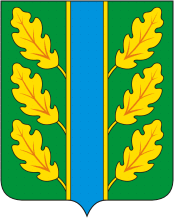 Периодическое печатное средство массовой информации«Вестник Дубровского района»Распространяется бесплатно.Подлежит распространению на территории Дубровского района.Порядковый номер выпуска:  № 168Дата выхода выпуска в свет: 05.11.2020 годаТираж:  22 экземплярар.п.ДубровкаСоучредителями периодического печатного средства массовой информации «Вестник Дубровского района» являются: Дубровский районный Совет народных депутатов и администрация Дубровского района.Редакцией периодического печатного средства массовой информации «Вестник Дубровского района» является администрация Дубровского района, которая также является его издателем и распространителем.        Адрес редакции, издателя, типографии: 242750, Брянская область, поселок Дубровка, ул. Победы, д 18.        Периодическое печатное средство массовой информации «Вестник Дубровского района является официальным периодическим печатным средством массовой информации, предназначенным для опубликования муниципальных правовых актов органов местного самоуправления Дубровского района, обсуждения проектов муниципальных правовых актов, доведения до сведения жителей Дубровского района иной официальной информации.        Главный редактор: Василенко О.Н.Содержание:Раздел 1. «Правовые акты».1.1. Устав муниципального образования «Дубровский район». 1.2. Правовые акты, принимаемые на местном референдуме.1.3. Решения Дубровского районного Совета народных депутатов.1.4. Решения Дубровского поселкового Совета  народных депутатов1.5. Постановления и распоряжения администрации Дубровского района.1.6. Приказы Председателя контрольно- счетной палаты Дубровского района.Раздел 2. «Официальная информация».2.1. Отчеты о деятельности контрольно- счетной палаты Дубровского района.2.2.  Объявления о проведении публичных слушаний.2.3.  Муниципальные правовые акты, подлежащие обсуждению на публичных слушаниях.2.4. Иная официальная информация.Раздел 1. «Правовые акты».1.1. Устав муниципального образования «Дубровский район» – информация отсутствует.1.2. Правовые акты, принимаемые на местном референдуме – информация отсутствует.1.3. Решения Дубровского районного Совета народных депутатов 1.3.1.      Решение Дубровского районного Совета народных депутатов                    от 29.09.2020 № 98-7 «О внесении изменений в Устав муниципального образования «Дубровский район» прошло  государственную регистрацию в  Управлении Министерства юстиции Российской Федерации по Брянской области 29 октября 2020 года (государственный регистрационный номер RU325050002020001).Российская Федерация БРЯНСКАЯ ОБЛАСТЬДУБРОВСКИЙ РАЙОННЫЙ СОВЕТ НАРОДНЫХ ДЕПУТАТОВР Е Ш Е Н И Еот   29 сентября  2020 года   № 98 - 7р.п.ДубровкаО   внесении     изменений в   Устав  муниципальногообразования «Дубровский район»          Руководствуясь  Федеральным Законом от 06.10.2003 года № 131-ФЗ «Об общих принципах организации местного самоуправления в Российской Федерации», Уставом муниципального образования «Дубровский район»,  рассмотрев итоговый документ публичных слушаний от 26.08.2020 года по вопросу обсуждения решения Дубровского районного Совета народных депутатов «О проекте изменений в Устав муниципального образования «Дубровский район»,Дубровский районный Совет народных депутатовРЕШИЛ:Внести изменения в Устав муниципального образования «Дубровский район» согласно приложению. Главе муниципального образования «Дубровский район» направить изменения в Устав муниципального образования «Дубровский район» на государственную регистрацию в Управление Министерства юстиции Российской Федерации по Брянской области в соответствии с действующим законодательством. Настоящее решение вступает в силу с момента официального опубликования в периодическом печатном средстве массовой информации «Вестник Дубровского района».Глава муниципального образования«Дубровский район»                                                                      Г.А. ЧерняковПриложение к решению Дубровского районного Совета народных депутатовот 29.09.2020 г. № 98-7                 1.  Наименование Устава изложить в следующей редакции:«Устав Дубровского муниципального района Брянской области».2. В главе II Устава:          а) статью 8 изложить в следующей редакции:    «Статья 8. Муниципальные правовые акты Дубровского района        1. В систему муниципальных правовых актов Дубровского муниципального района Брянской области входят:1) устав Дубровского муниципального района Брянской области, решения, принятые на местном референдуме;2) решения Дубровского районного Совета народных депутатов;3) постановления и распоряжения главы Дубровского района;4) постановления и распоряжения администрации Дубровского района, иных органов местного самоуправления и должностных лиц местного самоуправления.        2. Правовые акты органов местного самоуправления Дубровского района, должностных лиц местного самоуправления Дубровского района вступают в силу на территории муниципального района в соответствии с настоящим Уставом непосредственно после их принятия, либо подписания или в срок, установленный этими правовыми актами.        3. Устав Дубровского муниципального района Брянской области и оформленные в виде правовых актов решения, принятые на местном референдуме, являются актами высшей юридической силы в системе муниципальных правовых актов Дубровского района, имеют прямое действие и применяются на всей территории муниципального образования. Иные муниципальные правовые акты Дубровского района не должны им противоречить.        4.  Муниципальные нормативные правовые акты Дубровского района, затрагивающие права, свободы и обязанности человека и гражданина, устанавливающие правовой статус организаций, учредителем которых выступает Дубровский муниципальный район Брянской области, а также соглашения, заключаемые между органами местного самоуправления, вступают в силу после их официального опубликования.Официальным опубликованием муниципального правового акта или соглашения, заключенного между органами местного самоуправления, считается первая публикация его полного текста в периодическом печатном средстве массовой информации «Вестник Дубровского района.       Для официального опубликования (обнародования) муниципальных правовых актов и соглашений органы местного самоуправления вправе также использовать сетевое издание. В случае опубликования (размещения) полного текста муниципального правового акта в официальном сетевом издании объемные графические и табличные приложения к нему в печатном издании могут не приводиться.          5.  Муниципальные правовые акты Дубровского района, соглашения, заключаемые между органами местного самоуправления, публикуются в периодическом печатном средстве массовой информации «Вестник Дубровского района», который является источником их официального опубликования, а также размещаются на официальном сайте Дубровского муниципального района Брянской области в сети Интернет по адресу: www.admdubrovka.ru в срок, не позднее 10 дней со дня их принятия.         6. Муниципальные правовые акты могут быть отменены или их действие может быть приостановлено органами местного самоуправления  Дубровского района или должностными лицами местного самоуправления Дубровского района, принявшими (издавшими) соответствующий муниципальный правовой акт, в случае упразднения таких органов или соответствующих должностей либо изменения перечня полномочий указанных органов или должностных лиц - органами местного самоуправления или должностными лицами местного самоуправления, к полномочиям которых на момент отмены или приостановления действия муниципального правового акта отнесено принятие (издание) соответствующего муниципального правового акта, а также судом; а в части, регулирующей осуществление органами местного самоуправления Дубровского района отдельных государственных полномочий, переданных им федеральными законами и законами Брянской области - уполномоченным органом государственной власти Российской Федерации (уполномоченным органом государственной власти Брянской области).Действие муниципального правового акта, не имеющего нормативного характера, незамедлительно приостанавливается принявшим (издавшим) его органом местного самоуправления Дубровского района или должностным лицом местного самоуправления Дубровского района в случае получения соответствующего предписания Уполномоченного при Президенте Российской Федерации по защите прав предпринимателей, выданного в соответствии с законодательством Российской Федерации об уполномоченных по защите прав предпринимателей. Об исполнении полученного предписания администрация Дубровского района или должностные лица местного самоуправления Дубровского района обязаны сообщить Уполномоченному при Президенте Российской Федерации по защите прав предпринимателей в трехдневный срок, а Дубровский районный Совет народных депутатов - не позднее трех дней со дня принятия ими решения.»,          б) часть 1статьи 9 дополнить пунктом 6.2 следующего содержания: «6.2) разработка и осуществление мер, направленных на укрепление межнационального и межконфессионального согласия, поддержку и развитие языков и культуры народов Российской Федерации, проживающих на территории Дубровского муниципального района Брянской области, реализацию прав коренных малочисленных народов и других национальных меньшинств, обеспечение социальной и культурной адаптации мигрантов, профилактику межнациональных (межэтнических) конфликтов;»,          в) пункт 13 части 1 статьи 9 изложить в следующей редакции:   «13) утверждение схем территориального планирования Дубровского муниципального района Брянской области, утверждение подготовленной на основе схемы территориального планирования Дубровского муниципального района  Брянской области документации по планировке территории, ведение информационной системы обеспечения градостроительной деятельности, осуществляемой на территории муниципального района, резервирование и изъятие земельных участков в границах Дубровского муниципального района Брянской области для муниципальных нужд, направление уведомления о соответствии указанных в уведомлении о планируемом строительстве параметров объекта индивидуального жилищного строительства или садового дома установленным параметрам и допустимости размещения объекта индивидуального жилищного строительства или садового дома на земельном участке, уведомления о несоответствии указанных в уведомлении о планируемом строительстве параметров объекта индивидуального жилищного строительства или садового дома установленным параметрам и (или) недопустимости размещения объекта индивидуального жилищного строительства или садового дома на земельном участке, уведомления о соответствии или несоответствии построенных или реконструированных объекта индивидуального жилищного строительства или садового дома требованиям законодательства о градостроительной деятельности при строительстве или реконструкции объектов индивидуального жилищного строительства или садовых домов на земельных участках, расположенных на соответствующих межселенных территориях, принятие в соответствии с гражданским законодательством Российской Федерации решения о сносе самовольной постройки, расположенной на межселенной территории, решения о сносе самовольной постройки, расположенной на межселенной территории, или ее приведении в соответствие с установленными требованиями, решения об изъятии земельного участка, не используемого по целевому назначению или используемого с нарушением законодательства Российской Федерации и расположенного на межселенной территории, осуществление сноса самовольной постройки, расположенной на межселенной территории, или ее приведения в соответствие с установленными требованиями в случаях, предусмотренных Градостроительным кодексом Российской Федерации, выдача градостроительного плана земельного участка, расположенного на межселенной территории;»,         г) часть 1 статьи 9.1.  дополнить пунктом 15 следующего содержания:         «15) предоставление сотруднику, замещающему должность участкового уполномоченного полиции, и членам его семьи жилого помещения на период замещения сотрудником указанной должности.»,        д) пункт 4.1 части 1 статьи 9.2. признать утратившим силу.3. В главе IV Устава:         а) пункт 3 статьи 27 изложить в следующей редакции:         «3. Осуществляющий свои полномочия на постоянной основе депутат не вправе:1) заниматься предпринимательской деятельностью лично или через доверенных лиц;2) участвовать в управлении коммерческой или некоммерческой организацией, за исключением следующих случаев:а) участие на безвозмездной основе в управлении политической партией, органом профессионального союза, в том числе выборным органом первичной профсоюзной организации, созданной в органе местного самоуправления, аппарате избирательной комиссии муниципального образования, участие в съезде (конференции) или общем собрании иной общественной организации, жилищного, жилищно-строительного, гаражного кооперативов, товарищества собственников недвижимости;б) участие на безвозмездной основе в управлении некоммерческой организацией (кроме участия в управлении политической партией, органом профессионального союза, в том числе выборным органом первичной профсоюзной организации, созданной в органе местного самоуправления, аппарате избирательной комиссии муниципального образования, участия в съезде (конференции) или общем собрании иной общественной организации, жилищного, жилищно-строительного, гаражного кооперативов, товарищества собственников недвижимости) с предварительным уведомлением высшего должностного лица субъекта Российской Федерации (руководителя высшего исполнительного органа государственной власти субъекта Российской Федерации) в порядке, установленном законом субъекта Российской Федерации;в) представление на безвозмездной основе интересов муниципального образования в совете муниципальных образований субъекта Российской Федерации, иных объединениях муниципальных образований, а также в их органах управления;г) представление на безвозмездной основе интересов муниципального образования в органах управления и ревизионной комиссии организации, учредителем (акционером, участником) которой является муниципальное образование, в соответствии с муниципальными правовыми актами, определяющими порядок осуществления от имени муниципального образования полномочий учредителя организации либо порядок управления находящимися в муниципальной собственности акциями (долями в уставном капитале);д) иные случаи, предусмотренные федеральными законами;3) заниматься иной оплачиваемой деятельностью, за исключением преподавательской, научной и иной творческой деятельности. При этом преподавательская, научная и иная творческая деятельность не может финансироваться исключительно за счет средств иностранных государств, международных и иностранных организаций, иностранных граждан и лиц без гражданства, если иное не предусмотрено международным договором Российской Федерации или законодательством Российской Федерации;4) входить в состав органов управления, попечительских или наблюдательных советов, иных органов иностранных некоммерческих неправительственных организаций и действующих на территории Российской Федерации их структурных подразделений, если иное не предусмотрено международным договором Российской Федерации или законодательством Российской Федерации.»,       б) пункт 4 статьи 27 изложить в следующей редакции:«Депутат Дубровского районного Совета народных депутатов обязан соблюдать ограничения, установленные федеральным и областным законодательством для депутатов представительного органа местного самоуправления.Депутат должен соблюдать ограничения, запреты, исполнять обязанности, которые установлены Федеральным законом от 25 декабря 2008 года N 273-ФЗ "О противодействии коррупции" и другими федеральными законами. Полномочия депутата прекращаются досрочно в случае несоблюдения ограничений, запретов, неисполнения обязанностей, установленных Федеральным законом от 25 декабря 2008 года N 273-ФЗ "О противодействии коррупции", Федеральным законом от 3 декабря 2012 года N 230-ФЗ "О контроле за соответствием расходов лиц, замещающих государственные должности, и иных лиц их доходам", Федеральным законом от 7 мая 2013 года N 79-ФЗ "О запрете отдельным категориям лиц открывать и иметь счета (вклады), хранить наличные денежные средства и ценности в иностранных банках, расположенных за пределами территории Российской Федерации, владеть и (или) пользоваться иностранными финансовыми инструментами", если иное не предусмотрено Федеральным законом от 06.10.2003 №131-ФЗ «Об общих принципах организации местного самоуправления в Российской Федерации».1.3.2.  Российская ФедерацияБРЯНСКАЯ ОБЛАСТЬДУБРОВСКИЙ РАЙОННЫЙ СОВЕТ НАРОДНЫХ ДЕПУТАТОВР Е Ш Е Н И Еот  27. 10. 2020 года   № 106 - 7р.п. ДубровкаВ соответствии с  ч. 4 ст. 15 Федерального Закона от 06.10.2003 года        № 131-ФЗ «Об общих принципах организации местного самоуправления в Российской Федерации», ч. 3 ст. 9 Устава муниципального образования «Дубровский район», решениями Алешинского сельского Совета народных депутатов от 09.10.2020 г. № 54; Пеклинского сельского Совета народных депутатов от 20.10.2020 г. № 22; Рековичского сельского Совета народных депутатов от 28.09.2020 г. № 60; Рябчинского сельского Совета народных депутатов от 09.10.2020 г. № 43; Сергеевского сельского Совета народных депутатов от 19.10.2020 г. № 56, Сещинского сельского Совета народных депутатов от 15.10.2020 г.  № 63,Дубровский районный Совет народных депутатовРЕШИЛ:Принять от Алешинского сельского поселения Дубровского муниципального района Брянской области, Пеклинского сельского поселения Дубровского муниципального района Брянской области, Рековичского сельского поселения Дубровского муниципального района Брянской области,  Рябчинского сельского поселения Дубровского муниципального района Брянской области, Сергеевского сельского поселения Дубровского муниципального района Брянской области, Сещинского сельского поселения Дубровского муниципального района Брянской области полномочия по осуществлению внутреннего муниципального финансового контроля.Администрации Дубровского района заключить соглашения на 2021 год о передаче  полномочий по осуществлению внутреннего муниципального финансового контроля с Алешинской сельской администрацией, Пеклинской сельской администрацией, Рековичской сельской администрацией, Рябчинской сельской администрацией, Сергеевской сельской администрацией, Сещинской сельской администрацией.Принять соответствующие межбюджетные трансферты, предоставляемые из бюджетов сельских поселений Дубровского муниципального района Брянской области в бюджет Дубровского муниципального района Брянской области.Настоящее Решение подлежит официальному опубликованию в периодическом печатном средстве массовой информации «Вестник Дубровского района», а также размещению на сайте Дубровского муниципального района Брянской области.Глава муниципального образования«Дубровский район»                                                                             Г. А.Черняков   1.3.3. Российская  ФедерацияБРЯНСКАЯ ОБЛАСТЬДУБРОВСКИЙ РАЙОННЫЙ СОВЕТ НАРОДНЫХ ДЕПУТАТОВРЕШЕНИЕот   27 октября 2020 года  № 108 - 7р.п. ДубровкаО внесении изменений в решение Дубровского районного Совета народных депутатов  от 03.03.2015 г №72–6 «Об  утверждении Порядка предоставления иных межбюджетных трансфертов из бюджета муниципального образования «Дубровский район» бюджетам поселений Дубровского района.В соответствии с Бюджетным кодексом Российской Федерации,  Уставом  муниципального образования «Дубровский район»,Дубровский районный Совет народных депутатов РЕШИЛ:Внести в  Порядок предоставления иных межбюджетных трансфертов из бюджета муниципального образования «Дубровский район» бюджетам поселений Дубровского района, утвержденный Решением Дубровского районного Совета народных депутатов  от 03.03.2015 года №72-6 (далее – Порядок), следующие изменения:   1.1.По тексту Порядка слова «бюджета муниципального образования «Дубровский район» заменить словами «бюджета Дубровского муниципального  района Брянской области».Настоящее Решение вступает в силу с момента принятия.Контроль за исполнением настоящего Решения возложить на  постоянную комиссию по бюджету и правовому регулированию и финансовое   управление администрации Дубровского района.             Опубликовать настоящее Решение в периодическом печатном издании «Вестник Дубровского района» и разместить  на сайте Дубровского муниципального района Брянской области.Глава муниципального образования «Дубровский район»                                                               Г.А.Черняков1.4. Решения Дубровского поселкового Совета  народных депутатов 1.4.1. Российская ФедерацияБрянская областьДУБРОВСКИЙ ПОСЕЛКОВЫЙ СОВЕТ НАРОДНЫХ ДЕПУТАТОВРЕШЕНИЕот   22.10.2020 г. № 42п. ДубровкаО признании полномочий избранного депутатаДубровского поселкового Совета народныхдепутатов четвертого созыва Лизиковой М.В.	Заслушав доклад председателя мандатной комиссии Дубровского поселкового Совета народных депутатов четвертого созыва  Филимоненкова Сергея Анатольевича, на основании Закона Брянской области № 54-З от 26.06.2008 года «О выборах депутатов представительных органов муниципальных образований  в Брянской области», в соответствии  со статьей  Регламента Дубровского поселкового Совета народных депутатов, на основании Решения Территориальной избирательной  комиссии Дубровского района № 7/26 от 15 сентября 2020 года « Об определении результатов дополнительных выборов депутата Дубровского поселкового Совета народных депутатов  четвертого созыва по Дубровскому  одномандатному избирательному  округу № 9, на основании Решения территориальной избирательной комиссии  № 8/27 от 28.09.2020 года « О регистрации депутата Дубровского поселкового Совета народных депутатов четвертого созыва».ДУБРОВСКИЙ ПОСЕЛКОВЫЙ СОВЕТ НАРОДНЫХ ДЕПУТАТОВРЕШИЛ:Признать полномочия  избранного депутата  Дубровского поселковогоСовета народных депутатов  четвертого созыва Лизиковой Марины Викторовны  по Дубровскому одномандатному избирательному округу № 9.Глава Дубровскогогородского поселения                                                                      П.В.Парлюк1.4.2. Российская ФедерацияБрянская областьДУБРОВСКИЙ ПОСЕЛКОВЫЙ СОВЕТ НАРОДНЫХ ДЕПУТАТОВРЕШЕНИЕот   22. 10. 2020 г. № 43п. ДубровкаО передаче полномочий по решению вопросов местного значения	В соответствии с пунктами 4 ст. 15 Федерального Закона № 131-ФЗ от 16.10.2003 года «Об общих принципах организации местного самоуправления в Российской ФедерацииДУБРОВСКИЙ ПОСЕЛКОВЫЙ СОВЕТ НАРОДНЫХ ДЕПУТАТОВРЕШИЛ:1. Передать  Дубровскому муниципальному району Брянской области следующие полномочия по решению вопросов местного значения Дубровского городского поселения Дубровского муниципального района Брянской области:1) Создание условий для организации досуга и обеспечения жителей поселения услугами организаций культуры;2) Обеспечение условий для развития на территории поселения физической культуры, школьного спорта и массового спорта, организация проведения официальных физкультурно-оздоровительных и спортивных мероприятий поселения;3)   Формирование архивных фондов поселения;4)   Утверждение генеральных планов поселения, правил землепользования и застройки, утверждение подготовленной на основе генеральных планов поселения документации по планировке территории, выдача градостроительного плана земельного участка, расположенного в границах поселения, выдача разрешений на строительство (за исключением случаев, предусмотренных Градостроительным кодексом Российской Федерации, иными федеральными законами), разрешений на ввод объектов в эксплуатацию при осуществлении строительства, реконструкции объектов капитального строительства, расположенных на территории поселения, утверждение местных нормативов градостроительного проектирования поселений, резервирование земель и изъятие земельных участков в границах поселения для муниципальных нужд, осуществление муниципального земельного контроля в границах поселения, осуществление в случаях, предусмотренных Градостроительным кодексом Российской Федерации, осмотров зданий, сооружений и выдача рекомендаций об устранении выявленных в ходе таких осмотров нарушений, направление уведомления о соответствии указанных в уведомлении о планируемых строительстве или реконструкции объекта индивидуального жилищного строительства или садового дома (далее - уведомление о планируемом строительстве) параметров объекта индивидуального жилищного строительства или садового дома установленным параметрам и допустимости размещения объекта индивидуального жилищного строительства или садового дома на земельном участке, уведомления о несоответствии указанных в уведомлении о планируемом строительстве параметров объекта индивидуального жилищного строительства или садового дома установленным параметрам и (или) недопустимости размещения объекта индивидуального жилищного строительства или садового дома на земельном участке, уведомления о соответствии или несоответствии построенных или реконструированных объекта индивидуального жилищного строительства или садового дома требованиям законодательства о градостроительной деятельности при строительстве или реконструкции объектов индивидуального жилищного строительства или садовых домов на земельных участках, расположенных на территориях поселений, принятие в соответствии с гражданским законодательством Российской Федерации решения о сносе самовольной постройки, решения о сносе самовольной постройки или ее приведении в соответствие с предельными параметрами разрешенного строительства, реконструкции объектов капитального строительства, установленными правилами землепользования и застройки, документацией по планировке территории, или обязательными требованиями к параметрам объектов капитального строительства, установленными федеральными законами (далее также - приведение в соответствие с установленными требованиями), решения об изъятии земельного участка, не используемого по целевому назначению или используемого с нарушением законодательства Российской Федерации, осуществление сноса самовольной постройки или ее приведения в соответствие с установленными требованиями в случаях, предусмотренных Градостроительным кодексом Российской Федерации;5) Организация и осуществление мероприятий по работе с детьми и молодежью в поселении;6) Установление размера платы граждан за жилые помещения для нанимателей жилых помещений муниципального и государственного жилищного фонда, собственников жилых помещений, которые не приняли решение о выборе способа управления многоквартирным домом, а также для собственников помещений в многоквартирных жилых домах, которые не приняли решение об установлении размера платы.2. Для решения указанных вопросов передать соответствующие субвенции из бюджета Дубровского городского поселения Дубровского муниципального района Брянской области в бюджет  Дубровского муниципального  района.3. Поручить Главе Дубровского городского поселения                                                                  Парлюку П.В. заключить соответствующие соглашения  на 2021 год.Глава Дубровскогогородского поселения                                                                      П.В.Парлюк1.4.3. Российская ФедерацияБрянская областьДУБРОВСКИЙ ПОСЕЛКОВЫЙ СОВЕТ НАРОДНЫХ ДЕПУТАТОВРЕШЕНИЕот   22.10.2020 г. №  44п. ДубровкаО передаче Контрольно-счетной палате Дубровского района полномочий по осуществлению внешнего муниципального финансового контроля           В соответствии с п.11 ст.3 Федерального закона от 07.02.2011г. №6-ФЗ «Об общих принципах организации и деятельности контрольно-счетных органов субъектов Российской Федерации и муниципальных образований», в соответствии с п.11 ст.8 Положения о Контрольно-счетной палате Дубровского районаДУБРОВСКИЙ ПОСЕЛКОВЫЙ СОВЕТ НАРОДНЫХ ДЕПУТАТОВРЕШИЛ:Заключить соглашение с Дубровским районным Советом народных депутатов о передаче Контрольно-счетной палате Дубровского района полномочий контрольно-счетного органа Дубровского городского поселения Дубровского муниципального района Брянской области по осуществлению внешнего муниципального финансового контроля.Передать межбюджетные трансферты на осуществление полномочий по осуществлению внешнего муниципального контроля на 2021 год в сумме 5000 (Пять тысяч) рублей в год из бюджета Дубровского городского поселения Дубровского муниципального района Брянской области.Настоящее Решение вступает в силу с момента принятия. Глава Дубровскогогородского поселения                                                                      П.В.Парлюк1.4.4. РОССИЙСКАЯ ФЕДЕРАЦИЯБРЯНСКАЯ ОБЛАСТЬДУБРОВСКИЙ ПОСЕЛКОВЫЙ СОВЕТ НАРОДНЫХ ДЕПУТАТОВР Е Ш Е Н И ЕОт  22. 10. 2020  №   45                                                                                            р.п. ДубровкаО внесении изменений и дополнений в Решение Дубровского поселкового  Советанародных депутатов от  19.11. 2009 года№15  «О земельном  налоге»	В соответствии с Федеральным  законом от 06.10. 2003 года №131-ФЗ «Об общих принципах организации местного самоуправления в Российской Федерации», Федеральным законом от 29.09.2019 года №325 – ФЗ «О внесении изменений в части первую и вторую Налогового кодекса Российской Федерации, главой  31 «Земельный налог» части второй  Налогового Кодекса Российской Федерации	Дубровский  поселковый  Совет  народных депутатов решил:Внести в Решение Дубровского поселкового  Совета народных депутатов от 19. 11. 2009  года  №15  «О земельном налоге» (редакция  от 26.11.2019 №19) следующие изменения:1.1 В пункте 2 решения о внесении изменений в решение Дубровского поселкового Совета народных депутатов  от 19.11.2009 года  №15 «О земельном налоге» (в Редакции от 26.11.2019Г. №19) в связи с отсутствием пункта 2.2. исключить слова «п.2.2. настоящего решения распространяется на правоотношения, возникшие с 1 января 2017 года».2. Настоящее решение вступает в силу  со дня его официального опубликования и распространяется на правоотношения действующие  с 2017 по 2020 год.       3. Настоящее Решение опубликовать в периодическом печатном средстве массовой информации «Вестник Дубровского района», а также разместить на сайте Дубровского муниципального района Брянской области в сети Интернет.Глава  Дубровскогогородского  поселения                                                                        П.В. Парлюк           1.4.5. РОССИЙСКАЯ ФЕДЕРАЦИЯБРЯНСКАЯ ОБЛАСТЬДУБРОВСКИЙ ПОСЕЛКОВЫЙ СОВЕТ НАРОДНЫХ ДЕПУТАТОВРЕШЕНИЕОт  22. 10.2020 года                                                                              № 46                                                                                   р.п.  ДубровкаО внесении изменений в решениеДубровского поселкового Совета народных депутатов от 09.10.2015№63 «О налоге на имущество физический лиц» 	В соответствии с Федеральным законам от 06 октября 2003 года №131-ФЗ «Об общих принципах организации местного самоуправления в Российской Федерации», главой 32 «Налог на имущество физических лиц» Налогового кодекса Российской Федерации, руководствуясь Уставом муниципального образования «Дубровское городское поселение», Дубровский  поселковый Совет народных депутатов решил:В связи с дублированием Налогового Кодекса Российской Федерации в части предоставления налоговых льгот по налогу на имущество физических лиц, внести изменения в решение Дубровского поселкового Совета народных депутатов от 09.10.2015 №63 «О налоге на имущество физических лиц» (редакция от 18.12.2018 №185) следующие измененияПункт 3 «Право на налоговую льготу по налогу на имущество физических лиц имеют следующие категории налогоплательщиков» изложить в следующей редакции: «Налоговые льготы предоставляются налогоплательщикам в соответствии со статьей 407 главы 32 части 2 Налогового кодекса Российской Федерации».Настоящее Решение вступает в силу со дня официального опубликования и распространяется на правоотношения действующие в 2019 и 2020  годах.Настоящее Решение опубликовать в периодическом печатном средстве массовой информации «Вестник Дубровского района», а также разместить на сайте Дубровского муниципального района Брянской области в сети Интернет.Глава Дубровского городского поселения                                                           П. В. Парлюк1.4.6. РОССИЙСКАЯ ФЕДЕРАЦИЯБРЯНСКАЯ ОБЛАСТЬДУБРОВСКИЙ ПОСЕЛКОВЫЙ СОВЕТ НАРОДНЫХ ДЕПУТАТОВР Е Ш Е Н И Еот   22. 10.  2020 года  № 47                                                                                        р.п. ДубровкаО внесении изменений в решение Дубровского поселкового Совета народных депутатов  № 42 от 28.11.2006 г. «О принятии  Положения  по проведению публичных слушаний в муниципальном  образовании «Дубровское городское поселение» В соответствии с  Уставом муниципального образования «Дубровское городское поселение»ДУБРОВСКИЙ ПОСЕЛКОВЫЙ СОВЕТ НАРОДНЫХ ДЕПУТАТОВ РЕШИЛ:        1.   Внести в Решение  «О принятии  Положения  по проведению публичных слушаний в муниципальном  образовании «Дубровское  городское поселение» № 42 от 28.11.2006 г. (далее – Положение), следующие изменения: 1.1. Наименование решения Дубровского поселкового Совета народных депутатов изложить в редакции: «О принятии  Положения  по проведению публичных слушаний в Дубровском городском поселении Дубровского муниципального района Брянской области». 1.2. В наименовании и по тексту Положения слова «муниципального образования «Дубровское городское поселение» заменить словами «Дубровского городского поселения Дубровского муниципального района Брянской области».        2.    Настоящее Решение вступает в силу с момента принятия.3. Контроль за исполнением настоящего Решения возложить на финансовое   управление администрации Дубровского района.             4. Настоящее Решение подлежит размещению  на сайте Дубровского муниципального района Брянской области, а так же в периодическом печатном средстве массовой информации « Вестник Дубровского района». Глава Дубровского городского поселения                                                                     П.В. Парлюк1.4.7. РОССИЙСКАЯ ФЕДЕРАЦИЯБРЯНСКАЯ ОБЛАСТЬДУБРОВСКИЙ ПОСЕЛКОВЫЙ СОВЕТ НАРОДНЫХ ДЕПУТАТОВР Е Ш Е Н И Еот   22. 10. 2020 года   № 48                                                                                      р.п. ДубровкаО внесении изменений в решение Дубровского поселкового Совета народных депутатов  № 160 от 12.12.2008 г. «Об утверждении Положения о бюджетном процессе в муниципальном образовании «Дубровское городское поселение»В соответствии с Бюджетным кодексом Российской Федерации,  Уставом муниципального образования Дубровское городское поселение Дубровского муниципального района Брянской области,ДУБРОВСКИЙ ПОСЕЛКОВЫЙ СОВЕТ НАРОДНЫХ ДЕПУТАТОВ РЕШИЛ:        1.   Внести в Решение  «Об утверждении Положения о бюджетном процессе в муниципальном  образовании «Дубровское  городское поселение» № 160 от 12.12.2008 г. (далее – Положение), следующие изменения: 1.1. Наименование решения Дубровского поселкового Совета народных депутатов изложить в редакции: «Об утверждении положения о бюджетном процессе бюджета Дубровского городского поселения Дубровского муниципального района Брянской области». 1.2. В наименовании и по тексту Положения слова «бюджета муниципального образования «Дубровское городское поселение» заменить словами «бюджета Дубровского городского поселения Дубровского муниципального района Брянской области».        2.    Настоящее Решение вступает в силу с момента принятия.3. Контроль за исполнением настоящего Решения возложить на финансовое   управление администрации Дубровского района.             4. Настоящее Решение подлежит размещению  на сайте Дубровского муниципального района Брянской области, а так же в периодическом печатном средстве массовой информации «Вестник Дубровского района».Глава Дубровского городского поселения                                                              П.В. ПарлюкПостановления и распоряжения администрации Дубровского района 1.5.1. РОССИЙСКАЯ ФЕДЕРАЦИЯБРЯНСКАЯ ОБЛАСТЬ АДМИНИСТРАЦИЯ ДУБРОВСКОГО РАЙОНАПОСТАНОВЛЕНИЕОт   05.10. 2020 г.                                                                                           № 539  р.п. ДубровкаОб индексации заработной платы работников муниципальных учреждений Дубровского района с 1 октября 2020 года     В соответствии  со статьёй 135 Трудового кодекса Российской Федерации,  Постановлением Правительства Брянской области от 21 сентября 2020 года № 440-п «Об индексации заработной платы работников государственных учреждений Брянской области с 1 октября 2020 года» ПОСТАНОВЛЯЮ:Произвести с 1 октября 2020 года индексацию тарифных ставок, окладов (должностных окладов) ставок заработной платы работников муниципальных учреждений Дубровского района на 3,8 процента.Внести соответствующие изменения в действующие Положения об оплате труда работников муниципальных учреждений.Установить, что при индексации тарифных ставок, окладов (должностных окладов), ставок заработной платы их размеры подлежат округлению до целого рубля в сторону увеличения.Финансирование расходов, связанных с реализацией настоящего постановления, осуществлять в пределах средств бюджета Дубровского муниципального района Брянской области на соответствующий финансовый год.Настоящее постановление подлежит опубликованию в периодическом печатном средстве массовой информации «Вестник Дубровского района».Постановление вступает в силу со дня его опубликования  и распространяется на правоотношения, возникшие с 1 октября 2020 года.Контроль за исполнением настоящего постановления оставляю за собой.Глава администрации  Дубровского района                                  И. А. Шевелев1.5.2. РОССИЙСКАЯ ФЕДЕРАЦИЯБРЯНСКАЯ ОБЛАСТЬАДМИНИСТРАЦИЯ ДУБРОВСКОГО РАЙОНАПОСТАНОВЛЕНИЕОт 13.10. 2020 года                                                                                         №565 п. ДубровкаО внесении изменений в Программу комплексного развития системкоммунальной инфраструктурымуниципального образования«Дубровский район» Брянской областина период 2016-2031 годы, утвержденную  постановлением администрацииДубровского района  от 29.02.2016г. №74        Руководствуясь Приказом Министерства регионального развития РФ от 06.05.2011г. №204 «О разработке программ комплексного развития систем коммунальной инфраструктуры муниципальных образований», Постановлением Правительства РФ от 14 июня 2013г. №502 «Об утверждении требований к программам комплексного развития систем коммунальной инфраструктуры поселений, городских округов»,     ПОСТАНОВЛЯЮ: 1. Внести в Программу комплексного развития систем коммунальной инфраструктуры муниципального образования «Дубровский район» Брянской области на период 2016-2031 годы, утвержденную постановлением  администрации Дубровского района от 29.02.2016г. №74 следующие изменения:  В разделе 6 программы таблицу «Мероприятия Программы комплексного развития коммунальной инфраструктуры Сещинского сельского поселения на 2016-2024 годы» изложить в следующей редакции:1.2. В разделе 6 программы таблицу «ПЕРЕЧЕНЬ мероприятий и размеры финансирования программы Пеклинского сельского поселения Дубровского района Брянской области (2016-2024 годы) изложить в следующей редакции:В разделе 6 программы таблицу «ПЕРЕЧЕНЬ мероприятий и размеры финансирования программы Рябчинского сельского поселения Дубровского района Брянской области (2016-2024 годы) изложить в следующей редакции:В разделе 6 программы таблицу «ПЕРЕЧЕНЬ мероприятий и размеры финансирования программы Рековичского сельского поселения Дубровского района Брянской области (2016-2024 годы) изложить в следующей редакции:2. Настоящее постановление опубликовать в периодическом печатном средстве массовой информации «Вестник Дубровского района» и разместить на сайте Дубровского муниципального района Брянской области в сети Интернет.3. Данное постановление вступает в силу с момента его официального опубликования.4. Контроль за исполнением настоящего постановления возложить на заместителя главы администрации Дубровского района по городскому и жилищно-коммунальному хозяйству Самохина И. В.Глава администрации  Дубровского района                                                                              И.А. ШевелёвРОССИЙСКАЯ ФЕДЕРАЦИЯБРЯНСКАЯ ОБЛАСТЬАДМИНИСТРАЦИЯ ДУБРОВСКОГО РАЙОНАПОСТАНОВЛЕНИЕот  13.10. 2020 года                                                                                                №566п. ДубровкаО внесении изменений в Программу комплексного развития системкоммунальной инфраструктурыДубровского городского поселения Дубровского муниципального района Брянской области на период 2016-2031 годы, утвержденную постановлением администрацииДубровского района  от 29.02.2016г. №75        Руководствуясь Приказом Министерства регионального развития РФ от 06.05.2011г. №204 «О разработке программ комплексного развития систем коммунальной инфраструктуры муниципальных образований», Постановлением Правительства РФ от 14 июня 2013г. №502 «Об утверждении требований к программам комплексного развития систем коммунальной инфраструктуры поселений, городских округов»,     ПОСТАНОВЛЯЮ: 1. Внести в Программу комплексного развития систем коммунальной инфраструктуры Дубровского городского поселения Дубровского муниципального района Брянской области на период 2016-2031 годы, утвержденную постановлением администрации Дубровского района  от 29.02.2016г. №75 следующие изменения:  Предполагаемый общий объем финансирования Программы составит – 90088,2 млн. руб., в том числе:- бюджетные средства   - 0,0  млн. руб. - средства организаций коммунального комплекса, инвесторов (внебюджетные средства) 90088,2 млн. руб.2. Настоящее постановление опубликовать в периодическом печатном средстве массовой информации «Вестник Дубровского района» и разместить на сайте Дубровского муниципального района Брянской области в сети Интернет.3. Данное постановление вступает в силу с момента его официального опубликования.4. Контроль за исполнением настоящего постановления возложить на заместителя главы администрации Дубровского района по городскому и жилищно-коммунальному хозяйству Самохина И. В.Глава администрации  Дубровского района                                                                              И.А. ШевелёвРоссийская ФедерацияАДМИНИСТРАЦИЯ ДУБРОВСКОГО РАЙОНАБРЯНСКОЙ ОБЛАСТИПОСТАНОВЛЕНИЕот 15.10.2020 г.                                                                                                    № 570     п. ДубровкаО Комиссии по обследованию жилых помещений,приобретаемых в муниципальную собственностьдля предоставления детям-сиротам и детям,оставшимся без попечения родителей, а такжелицам из их числа по договорам найма специализированного жилого помещенияВ соответствии с Федеральным законом от 21.12.1996 N159-ФЗ "О дополнительных гарантиях по социальной поддержке детей-сирот и детей, оставшихся без попечения родителей", Федеральным законом от 05.04.2013 N44-ФЗ "О контрактной системе в сфере закупок товаров, работ, услуг для обеспечения государственных и муниципальных нужд", Законом Брянской области от 02.12.2011 N124-З "О наделении органов местного самоуправления отдельными государственными полномочиями Брянской области по обеспечению жилыми помещениями детей-сирот и детей, оставшихся без попечения родителей, а также лиц из их числа", Законом Брянской области от 29.12.2012 N107-З "Об отдельных вопросах обеспечения дополнительных гарантий прав на имущество и жилое помещение детей-сирот, детей, оставшихся без попечения родителей, и лиц из их числа в Брянской области", в целях повышения эффективности ведомственного контроля за приобретением жилых помещений для детей-сирот и детей, оставшихся без попечения родителей, а также лиц из числа детей-сирот и детей, оставшихся без попечения родителейПОСТАНОВЛЯЮ:Утвердить Положение о Комиссии по обследованию жилых помещений, приобретаемых в муниципальную собственность для предоставления детям-сиротам и детям, оставшимся без попечения родителей, а также лицам из их числа по договорам найма специализированного жилого помещения согласно приложению №1.Утвердить состав Комиссии по обследованию жилых помещений, приобретаемых в муниципальную собственность для предоставления детям-сиротам и детям, оставшимся без попечения родителей, а также лицам из их числа по договорам найма специализированного жилого помещения согласно приложению №2.Постановление администрации Дубровского района от 18.06.2019 №456 «О создании комиссии и утверждении положения о приёмочной комиссии по приёмке жилых помещений, приобретаемых для детей-сирот и детей, оставшихся без попечения родителей, а также лицам из их числа на территории муниципального образования «Дубровский район»» признать утратившими силу.Постановление опубликовать в периодическом печатном средстве массовой информации «Вестник Дубровского района» и разместить на сайте Дубровского муниципального района Брянской области в сети «Интернет».Контроль за исполнением настоящего постановления возложить на заместителя главы администрации по социальным вопросам Бороновскую О.А.Постановление вступает в силу с момента его официального опубликования.Глава администрацииДубровского района                                                                              И.А. Шевелев                                                                    Приложение №1к постановлению администрации Дубровского района           от 15.10.2020г. №570 ПОЛОЖЕНИЕо Комиссии по обследованию жилых помещений, приобретаемых в муниципальную собственность для предоставления детям-сиротам и детям, оставшимся без попечения родителей, а также лицам из их числа по договорам найма специализированного жилого помещенияОбщие положения1.1.  Настоящее положение определяет порядок и формы деятельности Комиссии по обследованию жилых помещений, приобретаемых в муниципальную собственность для предоставления детям-сиротам и детям, оставшимся без попечения родителей, а также лицам из их числа по договорам найма специализированного жилого помещения (далее по тексту- Комиссия).1.2. Комиссия создается (образуется) из числа представителей администрации Дубровского района (далее по тексту- Администрация), а также ее структурных подразделений.1.3. Комиссия в своей деятельности руководствуется Конституцией Российской Федерации, федеральными законами, иными нормативными актами, а также настоящим Положением.II. Цели и задачи Комиссии2.1. Целью Комиссии является обследование жилых помещений, представленных на участие в электронных аукционах и иных предусмотренных законодательством Российской Федерации процедурах по приобретению в собственность Дубровского муниципального района Брянской области (далее по тексту- муниципальная собственность) жилых помещений для предоставления детям-сиротам и детям, оставшимся без попечения родителей, а также лицам из их числа по договорам найма специализированного жилого помещения на факт соответствия состояния таких жилых помещений заявленным в техническом задании требованиям.2.2. Задачей Комиссии является обеспечение единого порядка обследования жилых помещений, приобретаемых в муниципальную собственность для предоставления детям-сиротам и детям, оставшимся без попечения родителей, а также лицам из их числа по договорам найма специализированного жилого помещения.III. Права и обязанности КомиссииДля реализации поставленных цели и задачи:2.1. Комиссия вправе:- выявлять факты несоответствия заявленных Поставщиком (Продавцом) характеристик жилых помещений техническому заданию или иные недостатки в их состоянии;- указывать Заказчику на выявленные факты несоответствия заявленным характеристикам жилых помещений техническому заданию или иные недостатки в их состоянии;- рекомендовать Заказчику о необходимости обращения к Поставщику (Продавцу) с требованием об устранении выявленных в ходе обследования фактов несоответствия заявленным характеристикам жилых помещений техническому заданию или иных установленных недостатков в их состоянии с установлением конкретных сроков устранения.2.2. Комиссия обязана:- по результатам своей деятельности оформить (в том числе подписать всеми присутствующими членами Комиссии) акт обследования жилого помещения, приобретаемого в муниципальную собственность для предоставления детям-сиротам и детям, оставшимся без попечения родителей, а также лицам из их числа по договорам найма специализированного жилого помещения согласно приложению №1 к настоящему Положению (далее по тексту- Акт);- направить копию Акта на имя Заказчика.Организация деятельности Комиссии3.1. Комиссия создается (образуется) в составе председателя, заместителя председателя, секретаря и членов Комиссии. Состав Комиссии утверждается постановлением Администрации.3.2. Деятельность Комиссии организует председатель Комиссии, а в его отсутствие заместитель председателя Комиссии.3.3. Председатель Комиссии определяет время и место работы Комиссии, организует контроль за выполнением принятых Комиссией решений.3.4. Заместитель председателя Комиссии выполняет поручения председателя Комиссии, а в случае его отсутствия – полномочия председателя Комиссии.3.5. Секретарь Комиссии, заблаговременно уведомляет членов Комиссии о месте, дате и времени проведения Комиссии, ведет работу по заполнению Акта.3.6. Комиссия правомочна принимать решения по результатам обследования, если на месте обследования (осмотра) присутствуют не менее 2/3 от общего количества членов Комиссии.   Приложение №1                                                                   к Положению, утвержденному                                                                  постановлением Администрации от 15.10.2020г. №570 Актобследования жилого помещения, приобретаемого в муниципальную собственность для предоставления детям-сиротам и детям, оставшимся без попечения родителей, а также лицам из их числа по договорам найма специализированного жилого помещения___________________                                                  «___» ____________ 20__г.          (место составления Акта)Комиссия по обследованию жилых помещений, приобретаемых в муниципальную собственность для предоставления детям-сиротам и детям, оставшимся без попечения родителей, а также лицам из их числа по договорам найма специализированного жилого помещения в составе: ______________________________________________________________________________________________________________________________________________________________________________________________________________________________________________________________________________________________________________________________________________________________________(указать состав Комиссии в соответствии с приложением №2 к постановлению Администрации от 00.00.2020 № 000)в присутствии Поставщика/ уполномоченного представителя Поставщика (нужное подчеркнуть) ________________________________________________,                                                                        (указать установочные данные Поставщика/ уполномоченного представителя Поставщика) провела обследование жилого помещения, расположенного по адресу: ___________________________________________________________________________.В ходе обследования жилого помещения Комиссией устанавливается факт его соответствия требованиям, заявленным в техническом задании, согласно приложению №___ к муниципальному контракту №______________________ от «___» __________ 20__ г.Комиссии представлены и ею рассмотрены нижеследующие документы:____________________________________________________________________________________________________________________________________________________________________________________________________________________________________________________________________________________________________________________________________________________(указать наименование представленных документов, их реквизиты и дату составления)На основании проведенного обследования (осмотра), а также рассмотрения представленных на обозрение документов Комиссия установила, что жилое помещение, расположенное по адресу: _____________________________________________________________________________________________соответствует/ не соответствует (нужное подчеркнуть) требованиям технического задания (приложение №__ к муниципальному контракту №________________________ от «___» ____________ 20__г.Председатель Комиссии                       _________________    фамилия, инициалы                                                                                                                                         (подпись)Заместитель председателя Комиссии _________________     фамилия, инициалы                                                                                                                                          (подпись)Секретарь Комиссии                            _________________     фамилия, инициалы                                                                                                                                          (подпись)Члены Комиссии:                                                               __________________    фамилия, инициалы                                                                                (подпись)                                                                               __________________    фамилия, инициалы                                                                                (подпись)                                                                               __________________    фамилия, инициалы                                                                                (подпись)                                                                                __________________   фамилия, инициалы                                                                                (подпись)                                                                               ___________________  фамилия, инициалы                                                                                (подпись)                                                                                 Приложение №2                                                                 к постановлению Администрации от 15.10.2020г. №570 Состав Комиссии по обследованию жилых помещений, приобретаемых в муниципальную собственность для предоставления детям-сиротам и детям, оставшимся без попечения родителей, а также лицам из их числа по договорам найма специализированного жилого помещенияПриложения к данной программе размещены в Приложении 1 к периодическому печатному средству массовой информации «Вестник Дубровского района»  № 168 от 05.11.2020 года  на сайте Дубровского муниципального района Брянской области в сети интернет.1.6. Приказы Председателя контрольно - счетной палаты Дубровского района - информация отсутствует.Раздел 2. «Официальная информация».2.1. Отчеты о деятельности контрольно - счетной палаты Дубровского района - информация отсутствует.2.2.  Объявления о проведении публичных слушаний  - информация отсутствует.2.3.  Муниципальные правовые акты, подлежащие обсуждению на публичных слушаниях -информация отсутствует.2.4. Иная официальная информация 2.4.1. СОГЛАШЕНИЕ № 1о передаче полномочий по осуществлению внутреннего муниципального финансового контроля  рп Дубровка                                                                                                      « 28 » октября 2020 г.Алешинская сельская администрация в лице главы Алешинской сельской администрации Ершовой Натальи Владимировны, действующего на основании Устава, с одной стороны, именуемая в дальнейшем «Администрация поселения», и администрация Дубровского района в лице главы администрации Дубровского района Шевелёва Игоря Анатольевича, действующего на основании Устава, с другой стороны, именуемая в дальнейшем «Администрация района», вместе именуемые в дальнейшем Стороны, в соответствии с  Решением Дубровского районного Совета народных депутатов от    27.10.2020 г. № 106-7, Решением Алешинского сельского Совета народных депутатов от 09.10.2020 г. № 54, заключили настоящее Соглашение о нижеследующем:Предмет соглашенияПредметом настоящего Соглашения является передача Алешинской сельской администрацией администрации Дубровского района полномочий органа внутреннего муниципального финансового контроля, предусмотренного статьей 269.2 Бюджетного Кодекса Российской Федерации, статьей 99 Федерального закона от 05.04.2013 № 44-ФЗ «О контрактной системе в сфере закупок товаров, работ, услуг для обеспечения государственных и муниципальных нужд» с  необходимыми для осуществления этих полномочий финансовыми средствами за счет средств бюджета Алешинского сельского поселения Дубровского муниципального района Брянской области.Администрация поселения передает, а Администрация района принимает следующие полномочия органа внутреннего муниципального финансового контроля Алешинской сельской администрации:Осуществление внутреннего муниципального финансового контроля за:Соблюдением положений правовых актов, регулирующих бюджетные правоотношения, в том числе устанавливающих требования к бухгалтерскому учету и составлению и представлению бухгалтерской (финансовой) отчетности муниципальных учреждений;Соблюдением положений правовых актов, обусловливающих публичные нормативные обязательства и обязательства по иным выплатам физическим лицам из бюджета муниципального образования, а также за соблюдением условий договоров (соглашений) о предоставлении средств из муниципального бюджета, муниципальных контрактов;Соблюдением условий договоров (соглашений), заключенных в целях исполнения договоров (соглашений) о предоставлении средств из бюджета, а также, условий договоров (соглашений), заключенных в целях исполнения муниципальных контрактов;Достоверностью отчетов о результатах предоставления и (или) использования бюджетных средств (средств, предоставленных из бюджета), в том числе отчетов о реализации муниципальных программ, отчетов об исполнении муниципальных заданий, отчетов о достижении значений показателей результативности предоставления средств из бюджета.Осуществление контроля за соблюдением законодательства Российской Федерации в сфере закупок товаров, работ, услуг для обеспечения муниципальных нужд.В целях реализации полномочий, переданных в соответствии с настоящим Соглашением, правовое регулирование по вопросам осуществления внутреннего муниципального финансового контроля в Администрации поселения осуществляется нормативными правовыми актами Администрации Дубровского района.Порядок финансированияПереданные в соответствии с настоящим Соглашением полномочия осуществляются за счет средств межбюджетных трансфертов, передаваемых из бюджета Алешинского сельского поселения Дубровского муниципального района Брянской области в бюджет  Дубровского муниципального района Брянской области.Объем межбюджетных трансфертов на очередной год, предоставляемых из бюджета Алешинского сельского поселения Дубровского муниципального района Брянской области в бюджет  Дубровского муниципального района Брянской области на осуществление полномочий, предусмотренных настоящим Соглашением, определен в сумме 5 000 (пяти тысяч) рублей в год.Ежегодный объем межбюджетных трансфертов перечисляется до 1 декабря текущего года. Дополнительный объем межбюджетных трансфертов перечисляются в сроки, установленные дополнительным соглашением.В случае если для проведения мероприятий, указанных в п. 1.2. Администрации района требуются дополнительные денежные средства, между сторонами настоящего Соглашения может быть заключено дополнительное соглашение об увеличении объема денежных средств на проведение указанных мероприятий.Расходы бюджета Алешинского сельского поселения Дубровского муниципального района Брянской области на предоставление межбюджетных трансфертов и расходы бюджета Дубровского муниципального района Брянской области, осуществляемые за счет средств межбюджетных трансфертов, планируются и исполняются по соответствующему разделу бюджетной классификации.Межбюджетные трансферты зачисляются в бюджет Дубровского муниципального района Брянской области по соответствующему коду бюджетной классификации доходов.Права и обязанности сторонВ целях реализации настоящего Соглашения стороны имеют права и обязанности.Администрация района обязана:При осуществлении контрольной деятельности соблюдать законодательные и иные нормативные правовые акты Российской Федерации и иные нормативные правовые акты;Проводить контрольные мероприятия на основании и в соответствии с нормативными правовыми актами о назначении контрольного мероприятия;Не препятствовать руководителю или иному уполномоченному должностному лицу присутствовать при проведении контрольного мероприятия, давать разъяснения по вопросам, относящимся к предмету и целям контрольного мероприятия;Знакомить руководителя или иное уполномоченное должностное лицо с результатами контрольного мероприятия;Администрация района вправе:Посещать территорию и истребовать документы, относящиеся к предмету контрольного мероприятия;Получать объяснения должностных лиц объекта контроля;Самостоятельно определять перечень рассматриваемых вопросов, методы контроля и порядок проведения мероприятий, с учетом существующих методических рекомендаций по их проведению;Направлять акты, заключения, представления и предписания объекту контроля, принимать другие предусмотренные законодательством меры по устранению и предотвращению выявленных нарушений;Обращаться в органы местного самоуправления сельского поселения в случае возникновения препятствий для выполнения полномочий, предусмотренных настоящим Соглашением, в том числе с предложениями о принятии муниципальных правовых актов, необходимых для выполнения полномочий;Приостановить в случае невыполнения Администрацией поселения обязательств, предусмотренных п. 2, осуществление полномочий, предусмотренных настоящим Соглашением.Администрация поселения обязана:Создать надлежащие условия для проведения контрольных мероприятий (предоставить необходимое помещение, оргтехнику, услуги связи и т. д.);Рассматривать обращения Администрации района по поводу устранения препятствий для выполнения полномочий, предусмотренных настоящим соглашением, в случае необходимости принимать соответствующие муниципальные правовые акты;Рассматривать акты, заключения и исполнять представления и предписания по результатам проведенных контрольных мероприятий и принимать меры по устранению и предотвращению выявленных нарушений.Обеспечить своевременное перечисление межбюджетных трансфертов, предусмотренных настоящим соглашением, Дубровскому муниципальному району Брянской области из бюджета Алешинского сельского поселения Дубровского муниципального района Брянской области.Ответственность сторон, разрешение споровСтороны несут ответственность за неисполнение или ненадлежащее исполнение предусмотренных настоящим Соглашением обязанностей, в соответствии с действующим законодательством Российской Федерации и настоящим Соглашением.Все возможные споры, возникающие между Сторонами по настоящему соглашению, будут разрешаться путем переговоров.Неурегулированные сторонами споры и разногласия, возникшие при исполнении настоящего Соглашения, подлежат рассмотрению в порядке, предусмотренном законодательством Российской Федерации.Срок действия СоглашенияНастоящее соглашение вступает в силу с момента подписания его обеими сторонами.Срок действия соглашения с 01.01.2021 г. по 31.12.2021 г..Настоящее соглашение прекращается досрочно в случаях, предусмотренных действующим законодательством, а также в случае изменения действующего законодательства, в связи с которым реализация переданных полномочий становится невозможной.Настоящее соглашение может быть прекращено досрочно по взаимному согласию сторон, выраженному в письменной форме.Прочие условияИзменения и (или) дополнения в настоящее Соглашение могут быть внесены по взаимному согласию Сторон путем составления дополнительного соглашения в письменной форме, являющегося неотъемлемой частью настоящего Соглашения.Настоящее соглашение составлено в двух экземплярах, имеющих одинаковую юридическую силу, по одному экземпляру для каждой из сторон.Адреса и подписи сторон______________________ Н. В. Ершова          _______________________ И. А. ШевелёвМП                                                                          МП2.4.2. СОГЛАШЕНИЕ № 2о передаче полномочий по осуществлению внутреннего муниципального финансового контроля  рп Дубровка                                                                                                 «28»     октября    2020 г.Пеклинская сельская администрация в лице главы Пеклинской сельской администрации Гайдукова Владимира Ивановича, действующего на основании Устава, с одной стороны, именуемая в дальнейшем «Администрация поселения», и администрация Дубровского района в лице главы администрации Дубровского района Шевелёва Игоря Анатольевича, действующего на основании Устава, с другой стороны, именуемая в дальнейшем «Администрация района», вместе именуемые в дальнейшем Стороны, в соответствии с Решением Дубровского районного Совета народных депутатов от    27.10.2020 г. № 106-7, Решением Пеклинского сельского Совета народных депутатов от 20.10.2020 г. № 22, заключили настоящее Соглашение о нижеследующем:Предмет соглашенияПредметом настоящего Соглашения является передача Пеклинской сельской администрацией администрации Дубровского района полномочий органа внутреннего муниципального финансового контроля, предусмотренного статьей 269.2 Бюджетного Кодекса Российской Федерации, статьей 99 Федерального закона от 05.04.2013 № 44-ФЗ «О контрактной системе в сфере закупок товаров, работ, услуг для обеспечения государственных и муниципальных нужд» с  необходимыми для осуществления этих полномочий финансовыми средствами за счет средств бюджета Пеклинского сельского поселения Дубровского муниципального района Брянской области.Администрация поселения передает, а Администрация района принимает следующие полномочия органа внутреннего муниципального финансового контроля Пеклинской сельской администрации:Осуществление внутреннего муниципального финансового контроля за:Соблюдением положений правовых актов, регулирующих бюджетные правоотношения, в том числе устанавливающих требования к бухгалтерскому учету и составлению и представлению бухгалтерской (финансовой) отчетности муниципальных учреждений;Соблюдением положений правовых актов, обусловливающих публичные нормативные обязательства и обязательства по иным выплатам физическим лицам из бюджета муниципального образования, а также за соблюдением условий договоров (соглашений) о предоставлении средств из муниципального бюджета, муниципальных контрактов;Соблюдением условий договоров (соглашений), заключенных в целях исполнения договоров (соглашений) о предоставлении средств из бюджета, а также, условий договоров (соглашений), заключенных в целях исполнения муниципальных контрактов;Достоверностью отчетов о результатах предоставления и (или) использования бюджетных средств (средств, предоставленных из бюджета), в том числе отчетов о реализации муниципальных программ, отчетов об исполнении муниципальных заданий, отчетов о достижении значений показателей результативности предоставления средств из бюджета.Осуществление контроля за соблюдением законодательства Российской Федерации в сфере закупок товаров, работ, услуг для обеспечения муниципальных нужд.В целях реализации полномочий, переданных в соответствии с настоящим Соглашением, правовое регулирование по вопросам осуществления внутреннего муниципального финансового контроля в Администрации поселения осуществляется нормативными правовыми актами Администрации Дубровского района.Порядок финансированияПереданные в соответствии с настоящим Соглашением полномочия осуществляются за счет средств межбюджетных трансфертов, передаваемых из бюджета Пеклинского сельского поселения Дубровского муниципального района Брянской области в бюджет  Дубровского муниципального района Брянской области.Объем межбюджетных трансфертов на очередной год, предоставляемых из бюджета Пеклинского сельского поселения Дубровского муниципального района Брянской области в бюджет  Дубровского муниципального района Брянской области на осуществление полномочий, предусмотренных настоящим Соглашением, определен в сумме 5 000 (пяти тысяч) рублей в год.Ежегодный объем межбюджетных трансфертов перечисляется до 1 декабря текущего года. Дополнительный объем межбюджетных трансфертов перечисляются в сроки, установленные дополнительным соглашением.В случае если для проведения мероприятий, указанных в п. 1.2. Администрации района требуются дополнительные денежные средства, между сторонами настоящего Соглашения может быть заключено дополнительное соглашение об увеличении объема денежных средств на проведение указанных мероприятий.Расходы бюджета Пеклинского сельского поселения Дубровского муниципального района Брянской области на предоставление межбюджетных трансфертов и расходы бюджета Дубровского муниципального района Брянской области, осуществляемые за счет средств межбюджетных трансфертов, планируются и исполняются по соответствующему разделу бюджетной классификации.Межбюджетные трансферты зачисляются в бюджет Дубровского муниципального района Брянской области по соответствующему коду бюджетной классификации доходов.Права и обязанности сторонВ целях реализации настоящего Соглашения стороны имеют права и обязанности.Администрация района обязана:При осуществлении контрольной деятельности соблюдать законодательные и иные нормативные правовые акты Российской Федерации и иные нормативные правовые акты;Проводить контрольные мероприятия на основании и в соответствии с нормативными правовыми актами о назначении контрольного мероприятия;Не препятствовать руководителю или иному уполномоченному должностному лицу присутствовать при проведении контрольного мероприятия, давать разъяснения по вопросам, относящимся к предмету и целям контрольного мероприятия;Знакомить руководителя или иное уполномоченное должностное лицо с результатами контрольного мероприятия;Администрация района вправе:Посещать территорию и истребовать документы, относящиеся к предмету контрольного мероприятия;Получать объяснения должностных лиц объекта контроля;Самостоятельно определять перечень рассматриваемых вопросов, методы контроля и порядок проведения мероприятий, с учетом существующих методических рекомендаций по их проведению;Направлять акты, заключения, представления и предписания объекту контроля, принимать другие предусмотренные законодательством меры по устранению и предотвращению выявленных нарушений;Обращаться в органы местного самоуправления сельского поселения в случае возникновения препятствий для выполнения полномочий, предусмотренных настоящим Соглашением, в том числе с предложениями о принятии муниципальных правовых актов, необходимых для выполнения полномочий;Приостановить в случае невыполнения Администрацией поселения обязательств, предусмотренных п. 2, осуществление полномочий, предусмотренных настоящим Соглашением.Администрация поселения обязана:Создать надлежащие условия для проведения контрольных мероприятий (предоставить необходимое помещение, оргтехнику, услуги связи и т. д.);Рассматривать обращения Администрации района по поводу устранения препятствий для выполнения полномочий, предусмотренных настоящим соглашением, в случае необходимости принимать соответствующие муниципальные правовые акты;Рассматривать акты, заключения и исполнять представления и предписания по результатам проведенных контрольных мероприятий и принимать меры по устранению и предотвращению выявленных нарушений.Обеспечить своевременное перечисление межбюджетных трансфертов, предусмотренных настоящим соглашением, Дубровскому муниципальному району Брянской области из бюджета Пеклинского сельского поселения Дубровского муниципального района Брянской области.Ответственность сторон, разрешение споровСтороны несут ответственность за неисполнение или ненадлежащее исполнение предусмотренных настоящим Соглашением обязанностей, в соответствии с действующим законодательством Российской Федерации и настоящим Соглашением.Все возможные споры, возникающие между Сторонами по настоящему соглашению, будут разрешаться путем переговоров.Неурегулированные сторонами споры и разногласия, возникшие при исполнении настоящего Соглашения, подлежат рассмотрению в порядке, предусмотренном законодательством Российской Федерации.Срок действия СоглашенияНастоящее соглашение вступает в силу с момента подписания его обеими сторонами.Срок действия соглашения с 01.01.2021 г. по 31.12.2021 г..Настоящее соглашение прекращается досрочно в случаях, предусмотренных действующим законодательством, а также в случае изменения действующего законодательства, в связи с которым реализация переданных полномочий становится невозможной.Настоящее соглашение может быть прекращено досрочно по взаимному согласию сторон, выраженному в письменной форме.Прочие условияИзменения и (или) дополнения в настоящее Соглашение могут быть внесены по взаимному согласию Сторон путем составления дополнительного соглашения в письменной форме, являющегося неотъемлемой частью настоящего Соглашения.Настоящее соглашение составлено в двух экземплярах, имеющих одинаковую юридическую силу, по одному экземпляру для каждой из сторон.Адреса и подписи сторон______________________ В. И. Гайдуков        _______________________ И. А. ШевелёвМП                                                                          МП2.4.3. СОГЛАШЕНИЕ № 3о передаче полномочий по осуществлению внутреннего муниципального финансового контроля  рп Дубровка                                                                                                 «28 »     октября   2020 г.Рековичская сельская администрация в лице главы Рековичской сельской администрации Шарыгиной Елены Анатольевны, действующего на основании Устава, с одной стороны, именуемая в дальнейшем «Администрация поселения», и администрация Дубровского района в лице главы администрации Дубровского района Шевелёва Игоря Анатольевича,  действующего на основании Устава, с другой стороны, именуемая в дальнейшем «Администрация района», вместе именуемые в дальнейшем Стороны, в соответствии с Решением Дубровского районного Совета народных депутатов от    27.10.2020 г.  № 106-7, Решением Рековичского сельского Совета народных депутатов от 28.09.2020 г.   № 60, заключили настоящее Соглашение о нижеследующем:Предмет соглашенияПредметом настоящего Соглашения является передача Рековичской сельской администрацией администрации Дубровского района полномочий органа внутреннего муниципального финансового контроля, предусмотренного статьей 269.2 Бюджетного Кодекса Российской Федерации, статьей 99 Федерального закона от 05.04.2013 № 44-ФЗ «О контрактной системе в сфере закупок товаров, работ, услуг для обеспечения государственных и муниципальных нужд» с  необходимыми для осуществления этих полномочий финансовыми средствами за счет средств бюджета Рековичского сельского поселения Дубровского муниципального района Брянской области.Администрация поселения передает, а Администрация района принимает следующие полномочия органа внутреннего муниципального финансового контроля Рековичской сельской администрации:Осуществление внутреннего муниципального финансового контроля за:Соблюдением положений правовых актов, регулирующих бюджетные правоотношения, в том числе устанавливающих требования к бухгалтерскому учету и составлению и представлению бухгалтерской (финансовой) отчетности муниципальных учреждений;Соблюдением положений правовых актов, обусловливающих публичные нормативные обязательства и обязательства по иным выплатам физическим лицам из бюджета муниципального образования, а также за соблюдением условий договоров (соглашений) о предоставлении средств из муниципального бюджета, муниципальных контрактов;Соблюдением условий договоров (соглашений), заключенных в целях исполнения договоров (соглашений) о предоставлении средств из бюджета, а также, условий договоров (соглашений), заключенных в целях исполнения муниципальных контрактов;Достоверностью отчетов о результатах предоставления и (или) использования бюджетных средств (средств, предоставленных из бюджета), в том числе отчетов о реализации муниципальных программ, отчетов об исполнении муниципальных заданий, отчетов о достижении значений показателей результативности предоставления средств из бюджета.Осуществление контроля за соблюдением законодательства Российской Федерации в сфере закупок товаров, работ, услуг для обеспечения муниципальных нужд.В целях реализации полномочий, переданных в соответствии с настоящим Соглашением, правовое регулирование по вопросам осуществления внутреннего муниципального финансового контроля в Администрации поселения осуществляется нормативными правовыми актами Администрации Дубровского района.Порядок финансированияПереданные в соответствии с настоящим Соглашением полномочия осуществляются за счет средств межбюджетных трансфертов, передаваемых из бюджета Рековичского сельского поселения Дубровского муниципального района Брянской области в бюджет  Дубровского муниципального района Брянской области.Объем межбюджетных трансфертов на очередной год, предоставляемых из бюджета Рековичского сельского поселения Дубровского муниципального района Брянской области в  бюджет  Дубровского муниципального района Брянской области на осуществление полномочий, предусмотренных настоящим Соглашением, определен в сумме 5 000 (пяти тысяч) рублей в год.Ежегодный объем межбюджетных трансфертов перечисляется до 1 декабря текущего года. Дополнительный объем межбюджетных трансфертов перечисляются в сроки, установленные дополнительным соглашением.В случае если для проведения мероприятий, указанных в п. 1.2. Администрации района требуются дополнительные денежные средства, между сторонами настоящего Соглашения может быть заключено дополнительное соглашение об увеличении объема денежных средств на проведение указанных мероприятий.Расходы бюджета Рековичского сельского поселения Дубровского муниципального района Брянской области на предоставление межбюджетных трансфертов и расходы  бюджета  Дубровского муниципального района Брянской области, осуществляемые за счет средств межбюджетных трансфертов, планируются и исполняются по соответствующему разделу бюджетной классификации.Межбюджетные трансферты зачисляются в бюджет  Дубровского муниципального района Брянской области по соответствующему коду бюджетной классификации доходов.Права и обязанности сторонВ целях реализации настоящего Соглашения стороны имеют права и обязанности.Администрация района обязана:При осуществлении контрольной деятельности соблюдать законодательные и иные нормативные правовые акты Российской Федерации и иные нормативные правовые акты;Проводить контрольные мероприятия на основании и в соответствии с нормативными правовыми актами о назначении контрольного мероприятия;Не препятствовать руководителю или иному уполномоченному должностному лицу присутствовать при проведении контрольного мероприятия, давать разъяснения по вопросам, относящимся к предмету и целям контрольного мероприятия;Знакомить руководителя или иное уполномоченное должностное лицо с результатами контрольного мероприятия;Администрация района вправе:Посещать территорию и истребовать документы, относящиеся к предмету контрольного мероприятия;Получать объяснения должностных лиц объекта контроля;Самостоятельно определять перечень рассматриваемых вопросов, методы контроля и порядок проведения мероприятий, с учетом существующих методических рекомендаций по их проведению;Направлять акты заключения, представления и предписания объекту контроля, принимать другие предусмотренные законодательством меры по устранению и предотвращению выявленных нарушений;Обращаться в органы местного самоуправления сельского поселения в случае возникновения препятствий для выполнения полномочий, предусмотренных настоящим Соглашением, в том числе с предложениями о принятии муниципальных правовых актов, необходимых для выполнения полномочий;Приостановить в случае невыполнения Администрацией поселения обязательств, предусмотренных п. 2, осуществление полномочий, предусмотренных настоящим Соглашением.Администрация поселения обязана:Создать надлежащие условия для проведения контрольных мероприятий (предоставить необходимое помещение, оргтехнику, услуги связи и т. д.);Рассматривать обращения Администрации района по поводу устранения препятствий для выполнения полномочий, предусмотренных настоящим соглашением, в случае необходимости принимать соответствующие муниципальные правовые акты;Рассматривать акты, заключения и исполнять представления и предписания по результатам проведенных контрольных мероприятий и принимать меры по устранению и предотвращению выявленных нарушений.Обеспечить своевременное перечисление межбюджетных трансфертов, предусмотренных настоящим соглашением,  Дубровскому муниципальному району Брянской области из бюджета Рековичского сельского поселения Дубровского муниципального района Брянской области.Ответственность сторон, разрешение споровСтороны несут ответственность за неисполнение или ненадлежащее исполнение предусмотренных настоящим Соглашением обязанностей, в соответствии с действующим законодательством Российской Федерации и настоящим Соглашением.Все возможные споры, возникающие между Сторонами по настоящему соглашению, будут разрешаться путем переговоров.Неурегулированные сторонами споры и разногласия, возникшие при исполнении настоящего Соглашения, подлежат рассмотрению в порядке, предусмотренном законодательством Российской Федерации.Срок действия СоглашенияНастоящее соглашение вступает в силу с момента подписания его обеими сторонами.Срок действия соглашения с 01.01.2021 г. по 31.12.2021 г..Настоящее соглашение прекращается досрочно в случаях, предусмотренных действующим законодательством, а также в случае изменения действующего законодательства, в связи с которым реализация переданных полномочий становится невозможной.Настоящее соглашение может быть прекращено досрочно по взаимному согласию сторон, выраженному в письменной форме.Прочие условияИзменения и (или) дополнения в настоящее Соглашение могут быть внесены по взаимному согласию Сторон путем составления дополнительного соглашения в письменной форме, являющегося неотъемлемой частью настоящего Соглашения.Настоящее соглашение составлено в двух экземплярах, имеющих одинаковую юридическую силу, по одному экземпляру для каждой из сторон.Адреса и подписи сторон______________________ Е. А. Шарыгина        _______________________ И. А. ШевелёвМП                                                                          МП2.4.4. СОГЛАШЕНИЕ № 4о передаче полномочий по осуществлению внутреннего муниципального финансового контроля  рп  Дубровка                                                                                                « 28 »   октября    2020 г.Рябчинская сельская администрация в лице главы Рябчинской сельской администрации Григорьевой Валентины Николаевны, действующего на основании Устава, с одной стороны, именуемая в дальнейшем «Администрация поселения», и администрация Дубровского района в лице главы администрации Дубровского района Шевелёв Игорь Анатольевич, действующего на основании Устава, с другой стороны, именуемая в дальнейшем «Администрация района», вместе именуемые в дальнейшем Стороны, в соответствии с Решением Дубровского районного Совета народных депутатов от    27.10.2020 г. № 106-7, Решением Рябчинского сельского Совета народных депутатов от 09.10.2020 г. № 43, заключили настоящее Соглашение о нижеследующем:Предмет соглашенияПредметом настоящего Соглашения является передача Рябчинской сельской администрацией администрации Дубровского района полномочий органа внутреннего муниципального финансового контроля, предусмотренного статьей 269.2 Бюджетного Кодекса Российской Федерации, статьей 99 Федерального закона от 05.04.2013 № 44-ФЗ «О контрактной системе в сфере закупок товаров, работ, услуг для обеспечения государственных и муниципальных нужд» с  необходимыми для осуществления этих полномочий финансовыми средствами за счет средств бюджета Рябчинского сельского поселения Дубровского муниципального района Брянской области.Администрация поселения передает, а Администрация района принимает следующие полномочия органа внутреннего муниципального финансового контроля Рябчинской сельской администрации:Осуществление внутреннего муниципального финансового контроля за:Соблюдением положений правовых актов, регулирующих бюджетные правоотношения, в том числе устанавливающих требования к бухгалтерскому учету и составлению и представлению бухгалтерской (финансовой) отчетности муниципальных учреждений;Соблюдением положений правовых актов, обусловливающих публичные нормативные обязательства и обязательства по иным выплатам физическим лицам из бюджета муниципального образования, а также за соблюдением условий договоров (соглашений) о предоставлении средств из муниципального бюджета, муниципальных контрактов;Соблюдением условий договоров (соглашений), заключенных в целях исполнения договоров (соглашений) о предоставлении средств из бюджета, а также, условий договоров (соглашений), заключенных в целях исполнения муниципальных контрактов;Достоверностью отчетов о результатах предоставления и (или) использования бюджетных средств (средств, предоставленных из бюджета), в том числе отчетов о реализации муниципальных программ, отчетов об исполнении муниципальных заданий, отчетов о достижении значений показателей результативности предоставления средств из бюджета.Осуществление контроля за соблюдением законодательства Российской Федерации в сфере закупок товаров, работ, услуг для обеспечения муниципальных нужд.В целях реализации полномочий, переданных в соответствии с настоящим Соглашением, правовое регулирование по вопросам осуществления внутреннего муниципального финансового контроля в Администрации поселения осуществляется нормативными правовыми актами Администрации Дубровского района.Порядок финансированияПереданные в соответствии с настоящим Соглашением полномочия осуществляются за счет средств межбюджетных трансфертов, передаваемых из бюджета Рябчинского сельского поселения Дубровского муниципального района Брянской области в бюджет  Дубровского муниципального района Брянской области.Объем межбюджетных трансфертов на очередной год, предоставляемых из бюджета Рябчинского сельского поселения Дубровского муниципального района Брянской области в бюджет Дубровского муниципального района Брянской области на осуществление полномочий, предусмотренных настоящим Соглашением, определен в сумме 5 000 (пяти тысяч) рублей в год.Ежегодный объем межбюджетных трансфертов перечисляется до 1 декабря текущего года. Дополнительный объем межбюджетных трансфертов перечисляются в сроки, установленные дополнительным соглашением.В случае если для проведения мероприятий, указанных в п. 1.2. Администрации района требуются дополнительные денежные средства, между сторонами настоящего Соглашения может быть заключено дополнительное соглашение об увеличении объема денежных средств на проведение указанных мероприятий.Расходы бюджета Рябчинского сельского поселения Дубровского муниципального района Брянской области на предоставление межбюджетных трансфертов и расходы бюджета Дубровского муниципального района Брянской области, осуществляемые за счет средств межбюджетных трансфертов, планируются и исполняются по соответствующему разделу бюджетной классификации.Межбюджетные трансферты зачисляются в бюджет Дубровского муниципального района Брянской области по соответствующему коду бюджетной классификации доходов.Права и обязанности сторонВ целях реализации настоящего Соглашения стороны имеют права и обязанности.Администрация района обязана:При осуществлении контрольной деятельности соблюдать законодательные и иные нормативные правовые акты Российской Федерации и иные нормативные правовые акты;Проводить контрольные мероприятия на основании и в соответствии с нормативными правовыми актами о назначении контрольного мероприятия;Не препятствовать руководителю или иному уполномоченному должностному лицу присутствовать при проведении контрольного мероприятия, давать разъяснения по вопросам, относящимся к предмету и целям контрольного мероприятия;Знакомить руководителя или иное уполномоченное должностное лицо с результатами контрольного мероприятия;Администрация района вправе:Посещать территорию и истребовать документы, относящиеся к предмету контрольного мероприятия;Получать объяснения должностных лиц объекта контроля;Самостоятельно определять перечень рассматриваемых вопросов, методы контроля и порядок проведения мероприятий, с учетом существующих методических рекомендаций по их проведению;Направлять акты, заключения, представления и предписания объекту контроля, принимать другие предусмотренные законодательством меры по устранению и предотвращению выявленных нарушений;Обращаться в органы местного самоуправления сельского поселения в случае возникновения препятствий для выполнения полномочий, предусмотренных настоящим Соглашением, в том числе с предложениями о принятии муниципальных правовых актов, необходимых для выполнения полномочий;Приостановить в случае невыполнения Администрацией поселения обязательств, предусмотренных п. 2, осуществление полномочий, предусмотренных настоящим Соглашением.Администрация поселения обязана:Создать надлежащие условия для проведения контрольных мероприятий (предоставить необходимое помещение, оргтехнику, услуги связи и т. д.);Рассматривать обращения Администрации района по поводу устранения препятствий для выполнения полномочий, предусмотренных настоящим соглашением, в случае необходимости принимать соответствующие муниципальные правовые акты;Рассматривать акты, заключения и исполнять представления и предписания по результатам проведенных контрольных мероприятий и принимать меры по устранению и предотвращению выявленных нарушений.Обеспечить своевременное перечисление межбюджетных трансфертов, предусмотренных настоящим соглашением, Дубровскому муниципальному району Брянской области из бюджета Рябчинского сельского поселения Дубровского муниципального района Брянской области.Ответственность сторон, разрешение споровСтороны несут ответственность за неисполнение или ненадлежащее исполнение предусмотренных настоящим Соглашением обязанностей, в соответствии с действующим законодательством Российской Федерации и настоящим Соглашением.Все возможные споры, возникающие между Сторонами по настоящему соглашению, будут разрешаться путем переговоров.Неурегулированные сторонами споры и разногласия, возникшие при исполнении настоящего Соглашения, подлежат рассмотрению в порядке, предусмотренном законодательством Российской Федерации.Срок действия СоглашенияНастоящее соглашение вступает в силу с момента подписания его обеими сторонами.Срок действия соглашения с 01.01.2021 г. по 31.12.2021 г..Настоящее соглашение прекращается досрочно в случаях, предусмотренных действующим законодательством, а также в случае изменения действующего законодательства, в связи с которым реализация переданных полномочий становится невозможной.Настоящее соглашение может быть прекращено досрочно по взаимному согласию сторон, выраженному в письменной форме.Прочие условияИзменения и (или) дополнения в настоящее Соглашение могут быть внесены по взаимному согласию Сторон путем составления дополнительного соглашения в письменной форме, являющегося неотъемлемой частью настоящего Соглашения.Настоящее соглашение составлено в двух экземплярах, имеющих одинаковую юридическую силу, по одному экземпляру для каждой из сторон.Адреса и подписи сторон______________________ В. Н. Григорьева       _______________________ И. А. ШевелёвМП                                                                          МП2.4.5. СОГЛАШЕНИЕ № 5о передаче полномочий по осуществлению внутреннего муниципального финансового контроля  рп Дубровка                                                                                                 «28»     октября    2020 г.Сергеевская сельская администрация в лице главы Сергеевской сельской администрации  Матвеец Владимира Геннадьевича, действующего на основании Устава, с одной стороны, именуемая в дальнейшем «Администрация поселения», и администрация Дубровского района в лице главы администрации Дубровского района Шевелёва Игоря Анатольевича, действующего на основании Устава, с другой стороны, именуемая в дальнейшем «Администрация района», вместе именуемые в дальнейшем Стороны, в соответствии с Решением Дубровского районного Совета народных депутатов от     27.10.2020 г. № 106-7, Решением Сергеевского сельского Совета народных депутатов от 19.10.2020 г. № 56, заключили настоящее Соглашение о нижеследующем:Предмет соглашенияПредметом настоящего Соглашения является передача Сергеевской сельской администрацией администрации Дубровского района полномочий органа внутреннего муниципального финансового контроля, предусмотренного статьей 269.2 Бюджетного Кодекса Российской Федерации, статьей 99 Федерального закона от 05.04.2013 № 44-ФЗ «О контрактной системе в сфере закупок товаров, работ, услуг для обеспечения государственных и муниципальных нужд» с  необходимыми для осуществления этих полномочий финансовыми средствами за счет средств бюджета Сергеевского сельского поселения Дубровского муниципального района Брянской области.Администрация поселения передает, а Администрация района принимает следующие полномочия органа внутреннего муниципального финансового контроля Сергеевской сельской администрации:Осуществление внутреннего муниципального финансового контроля за:Соблюдением положений правовых актов, регулирующих бюджетные правоотношения, в том числе устанавливающих требования к бухгалтерскому учету и составлению и представлению бухгалтерской (финансовой) отчетности муниципальных учреждений;Соблюдением положений правовых актов, обусловливающих публичные нормативные обязательства и обязательства по иным выплатам физическим лицам из бюджета муниципального образования, а также за соблюдением условий договоров (соглашений) о предоставлении средств из муниципального бюджета, муниципальных контрактов;Соблюдением условий договоров (соглашений), заключенных в целях исполнения договоров (соглашений) о предоставлении средств из бюджета, а также, условий договоров (соглашений), заключенных в целях исполнения муниципальных контрактов;Достоверностью отчетов о результатах предоставления и (или) использования бюджетных средств (средств, предоставленных из бюджета), в том числе отчетов о реализации муниципальных программ, отчетов об исполнении муниципальных заданий, отчетов о достижении значений показателей результативности предоставления средств из бюджета.Осуществление контроля за соблюдением законодательства Российской Федерации в сфере закупок товаров, работ, услуг для обеспечения муниципальных нужд.В целях реализации полномочий, переданных в соответствии с настоящим Соглашением, правовое регулирование по вопросам осуществления внутреннего муниципального финансового контроля в Администрации поселения осуществляется нормативными правовыми актами Администрации Дубровского района.Порядок финансированияПереданные в соответствии с настоящим Соглашением полномочия осуществляются за счет средств межбюджетных трансфертов, передаваемых из бюджета Сергеевского сельского поселения Дубровского муниципального района Брянской области в бюджет Дубровского муниципального района Брянской области.Объем межбюджетных трансфертов на очередной год, предоставляемых из бюджета Сергеевского сельского поселения Дубровского муниципального района Брянской области в бюджет Дубровского муниципального района Брянской области на осуществление полномочий, предусмотренных настоящим Соглашением, определен в сумме 5 000 (пяти тысяч) рублей в год.Ежегодный объем межбюджетных трансфертов перечисляется до 1 декабря текущего года. Дополнительный объем межбюджетных трансфертов перечисляются в сроки, установленные дополнительным соглашением.В случае если для проведения мероприятий, указанных в п. 1.2. Администрации района требуются дополнительные денежные средства, между сторонами настоящего Соглашения может быть заключено дополнительное соглашение об увеличении объема денежных средств на проведение указанных мероприятий.Расходы бюджета Сергеевского сельского поселения Дубровского муниципального района Брянской области на предоставление межбюджетных трансфертов и расходы бюджета Дубровского муниципального района Брянской области, осуществляемые за счет средств межбюджетных трансфертов, планируются и исполняются по соответствующему разделу бюджетной классификации.Межбюджетные трансферты зачисляются в бюджет Дубровского муниципального района Брянской области по соответствующему коду бюджетной классификации доходов.Права и обязанности сторонВ целях реализации настоящего Соглашения стороны имеют права и обязанности.Администрация района обязана:При осуществлении контрольной деятельности соблюдать законодательные и иные нормативные правовые акты Российской Федерации и иные нормативные правовые акты;Проводить контрольные мероприятия на основании и в соответствии с нормативными правовыми актами о назначении контрольного мероприятия;Не препятствовать руководителю или иному уполномоченному должностному лицу присутствовать при проведении контрольного мероприятия, давать разъяснения по вопросам, относящимся к предмету и целям контрольного мероприятия;Знакомить руководителя или иное уполномоченное должностное лицо с результатами контрольного мероприятия;Администрация района вправе:Посещать территорию и истребовать документы, относящиеся к предмету контрольного мероприятия;Получать объяснения должностных лиц объекта контроля;Самостоятельно определять перечень рассматриваемых вопросов, методы контроля и порядок проведения мероприятий, с учетом существующих методических рекомендаций по их проведению;Направлять акты, заключения, представления и предписания объекту контроля, принимать другие предусмотренные законодательством меры по устранению и предотвращению выявленных нарушений;Обращаться в органы местного самоуправления сельского поселения в случае возникновения препятствий для выполнения полномочий, предусмотренных настоящим Соглашением, в том числе с предложениями о принятии муниципальных правовых актов, необходимых для выполнения полномочий;Приостановить в случае невыполнения Администрацией поселения обязательств, предусмотренных п. 2, осуществление полномочий, предусмотренных настоящим Соглашением.Администрация поселения обязана:Создать надлежащие условия для проведения контрольных мероприятий (предоставить необходимое помещение, оргтехнику, услуги связи и т. д.);Рассматривать обращения Администрации района по поводу устранения препятствий для выполнения полномочий, предусмотренных настоящим соглашением, в случае необходимости принимать соответствующие муниципальные правовые акты;Рассматривать акты, заключения и исполнять представления и предписания по результатам проведенных контрольных мероприятий и принимать меры по устранению и предотвращению выявленных нарушений.Обеспечить своевременное перечисление межбюджетных трансфертов, предусмотренных настоящим соглашением, Дубровскому муниципальному району Брянской области из бюджета Сергеевского сельского поселения Дубровского муниципального района Брянской области.Ответственность сторон, разрешение споровСтороны несут ответственность за неисполнение или ненадлежащее исполнение предусмотренных настоящим Соглашением обязанностей, в соответствии с действующим законодательством Российской Федерации и настоящим Соглашением.Все возможные споры, возникающие между Сторонами по настоящему соглашению, будут разрешаться путем переговоров.Неурегулированные сторонами споры и разногласия, возникшие при исполнении настоящего Соглашения, подлежат рассмотрению в порядке, предусмотренном законодательством Российской Федерации.Срок действия СоглашенияНастоящее соглашение вступает в силу с момента подписания его обеими сторонами.Срок действия соглашения с 01.01.2021 г. по 31.12.2021 г..Настоящее соглашение прекращается досрочно в случаях, предусмотренных действующим законодательством, а также в случае изменения действующего законодательства, в связи с которым реализация переданных полномочий становится невозможной.Настоящее соглашение может быть прекращено досрочно по взаимному согласию сторон, выраженному в письменной форме.Прочие условияИзменения и (или) дополнения в настоящее Соглашение могут быть внесены по взаимному согласию Сторон путем составления дополнительного соглашения в письменной форме, являющегося неотъемлемой частью настоящего Соглашения.Настоящее соглашение составлено в двух экземплярах, имеющих одинаковую юридическую силу, по одному экземпляру для каждой из сторон.Адреса и подписи сторон______________________ В. Г. Матвеец        _______________________ И. А. ШевелёвМП                                                                        МП2.4.6. СОГЛАШЕНИЕ № 6о передаче полномочий по осуществлению внутреннего муниципального финансового контроля  рп Дубровка                                                                                                 «28»    октября     2020 г.Сещинская сельская администрация в лице главы Сещинской сельской администрации Родченковой Кристины Ивановны, действующего на основании Устава, с одной стороны, именуемая в дальнейшем «Администрация поселения», и администрация Дубровского района в лице главы администрации Дубровского района Шевелёва Игоря Анатольевича, действующего на основании Устава, с другой стороны, именуемая в дальнейшем «Администрация района», вместе именуемые в дальнейшем Стороны, в соответствии с Решением Дубровского районного Совета народных депутатов от        27.10.2020 г. № 106-7, Решением Сещинского сельского Совета народных депутатов от 
15.10.2020 г. № 63, заключили настоящее Соглашение о нижеследующем:Предмет соглашенияПредметом настоящего Соглашения является передача Сещинской сельской администрацией администрации Дубровского района полномочий органа внутреннего муниципального финансового контроля, предусмотренного статьей 269.2 Бюджетного Кодекса Российской Федерации, статьей 99 Федерального закона от 05.04.2013 № 44-ФЗ «О контрактной системе в сфере закупок товаров, работ, услуг для обеспечения государственных и муниципальных нужд» с  необходимыми для осуществления этих полномочий финансовыми средствами за счет средств бюджета Сещинского сельского поселения Дубровского муниципального района Брянской области.Администрация поселения передает, а Администрация района принимает следующие полномочия органа внутреннего муниципального финансового контроля Сещинской  сельской администрации:Осуществление внутреннего муниципального финансового контроля за:Соблюдением положений правовых актов, регулирующих бюджетные правоотношения, в том числе устанавливающих требования к бухгалтерскому учету и составлению и представлению бухгалтерской (финансовой) отчетности муниципальных учреждений;Соблюдением положений правовых актов, обусловливающих публичные нормативные обязательства и обязательства по иным выплатам физическим лицам из бюджета муниципального образования, а также за соблюдением условий договоров (соглашений) о предоставлении средств из муниципального бюджета, муниципальных контрактов;Соблюдением условий договоров (соглашений), заключенных в целях исполнения договоров (соглашений) о предоставлении средств из бюджета, а также, условий договоров (соглашений), заключенных в целях исполнения муниципальных контрактов;Достоверностью отчетов о результатах предоставления и (или) использования бюджетных средств (средств, предоставленных из бюджета), в том числе отчетов о реализации муниципальных программ, отчетов об исполнении муниципальных заданий, отчетов о достижении значений показателей результативности предоставления средств из бюджета.Осуществление контроля за соблюдением законодательства Российской Федерации в сфере закупок товаров, работ, услуг для обеспечения муниципальных нужд.В целях реализации полномочий, переданных в соответствии с настоящим Соглашением, правовое регулирование по вопросам осуществления внутреннего муниципального финансового контроля в Администрации поселения осуществляется нормативными правовыми актами Администрации Дубровского района.Порядок финансированияПереданные в соответствии с настоящим Соглашением полномочия осуществляются за счет средств межбюджетных трансфертов, передаваемых из бюджета Сещинского сельского поселения Дубровского муниципального района Брянской области в бюджет  Дубровского муниципального района Брянской области.Объем межбюджетных трансфертов на очередной год, предоставляемых из бюджета Сещинского сельского поселения Дубровского муниципального района Брянской области в бюджет Дубровского муниципального района Брянской области на осуществление полномочий, предусмотренных настоящим Соглашением, определен в сумме 5 000 (пяти тысяч) рублей в год.Ежегодный объем межбюджетных трансфертов перечисляется до 1 декабря текущего года. Дополнительный объем межбюджетных трансфертов перечисляются в сроки, установленные дополнительным соглашением.В случае если для проведения мероприятий, указанных в п. 1.2. Администрации района требуются дополнительные денежные средства, между сторонами настоящего Соглашения может быть заключено дополнительное соглашение об увеличении объема денежных средств на проведение указанных мероприятий.Расходы бюджета Сещинского сельского поселения Дубровского муниципального района Брянской области на предоставление межбюджетных трансфертов и расходы бюджета Дубровского муниципального района Брянской области, осуществляемые за счет средств межбюджетных трансфертов, планируются и исполняются по соответствующему разделу бюджетной классификации.Межбюджетные трансферты зачисляются в бюджет Дубровского муниципального района Брянской области по соответствующему коду бюджетной классификации доходов.Права и обязанности сторонВ целях реализации настоящего Соглашения стороны имеют права и обязанности.Администрация района обязана:При осуществлении контрольной деятельности соблюдать законодательные и иные нормативные правовые акты Российской Федерации и иные нормативные правовые акты;Проводить контрольные мероприятия на основании и в соответствии с нормативными правовыми актами о назначении контрольного мероприятия;Не препятствовать руководителю или иному уполномоченному должностному лицу присутствовать при проведении контрольного мероприятия, давать разъяснения по вопросам, относящимся к предмету и целям контрольного мероприятия;Знакомить руководителя или иное уполномоченное должностное лицо с результатами контрольного мероприятия;Администрация района вправе:Посещать территорию и истребовать документы, относящиеся к предмету контрольного мероприятия;Получать объяснения должностных лиц объекта контроля;Самостоятельно определять перечень рассматриваемых вопросов, методы контроля и порядок проведения мероприятий, с учетом существующих методических рекомендаций по их проведению;Направлять акты, заключения, представления и предписания объекту контроля, принимать другие предусмотренные законодательством меры по устранению и предотвращению выявленных нарушений;Обращаться в органы местного самоуправления сельского поселения в случае возникновения препятствий для выполнения полномочий, предусмотренных настоящим Соглашением, в том числе с предложениями о принятии муниципальных правовых актов, необходимых для выполнения полномочий;Приостановить в случае невыполнения Администрацией поселения обязательств, предусмотренных п. 2, осуществление полномочий, предусмотренных настоящим Соглашением.Администрация поселения обязана:Создать надлежащие условия для проведения контрольных мероприятий (предоставить необходимое помещение, оргтехнику, услуги связи и т. д.);Рассматривать обращения Администрации района по поводу устранения препятствий для выполнения полномочий, предусмотренных настоящим соглашением, в случае необходимости принимать соответствующие муниципальные правовые акты;Рассматривать акты, заключения и исполнять представления и предписания по результатам проведенных контрольных мероприятий и принимать меры по устранению и предотвращению выявленных нарушений.Обеспечить своевременное перечисление межбюджетных трансфертов, предусмотренных настоящим соглашением, Дубровскому муниципальному району Брянской области из бюджета Сещинского сельского поселения Дубровского муниципального района Брянской области.Ответственность сторон, разрешение споровСтороны несут ответственность за неисполнение или ненадлежащее исполнение предусмотренных настоящим Соглашением обязанностей, в соответствии с действующим законодательством Российской Федерации и настоящим Соглашением.Все возможные споры, возникающие между Сторонами по настоящему соглашению, будут разрешаться путем переговоров.Неурегулированные сторонами споры и разногласия, возникшие при исполнении настоящего Соглашения, подлежат рассмотрению в порядке, предусмотренном законодательством Российской Федерации.Срок действия СоглашенияНастоящее соглашение вступает в силу с момента подписания его обеими сторонами.Срок действия соглашения с 01.01.2021 г. по 31.12.2021 г..Настоящее соглашение прекращается досрочно в случаях, предусмотренных действующим законодательством, а также в случае изменения действующего законодательства, в связи с которым реализация переданных полномочий становится невозможной.Настоящее соглашение может быть прекращено досрочно по взаимному согласию сторон, выраженному в письменной форме.Прочие условияИзменения и (или) дополнения в настоящее Соглашение могут быть внесены по взаимному согласию Сторон путем составления дополнительного соглашения в письменной форме, являющегося неотъемлемой частью настоящего Соглашения.Настоящее соглашение составлено в двух экземплярах, имеющих одинаковую юридическую силу, по одному экземпляру для каждой из сторон.Адреса и подписи сторон______________________ К. И. Родченкова       _______________________ И. А. ШевелёвМП                                                                          МП2.4.7. Извещение о проведении аукциона по продаже земельных участковОрганизатор аукциона: Администрация Дубровского района. Орган, принявший решение о проведении аукциона: аукцион проводится на основании постановления  администрации Дубровского от 03.11.2020 г. № 617.Форма аукциона и  форма подачи предложений о цене: открытый аукцион по составу участников и по форме подачи предложений о выкупной цене. Дата, место и время проведения аукциона: 07.12.2020 г., по адресу: 242750,  Брянская область,   Дубровский район, рп. Дубровка, ул. Победы, д. 18, каб. 1, в 10-00 часов.Предмет аукциона:Продажа земельных участков:лот №1 – земельный участок, расположенный по адресу: Брянская область, р-н Дубровский, СПК Октябрь (бывший) земельные доли, площадью 1138437 кв.м, с кадастровым номером 32:05:0000000:717; категория земель: земли сельскохозяйственного назначения; расположенный на территориях, для которых градостроительные регламенты не устанавливаются; разрешенный вид использования земельного участка – для сельскохозяйственного производства. Форма собственности: муниципальная.Границы земельного участка указаны в материалах межевания и в сведениях об основных характеристиках объекта недвижимости, выданных Управлением Федеральной службы государственной регистрации, кадастра и картографии по Брянской области.Земельный  участок правами других лиц не обременен, ограничений в пользовании не имеет.Начальная цена аукциона:  определена согласно отчету № 01-266-2020 от 26.10.2020 г.  независимого оценщика об оценке рыночной стоимости земельного участка и составляет – 1 331 971 (Один миллион триста тридцать одна тысяча девятьсот семьдесят один) рубль 29 копеек.Шаг аукциона: составляет 3 % от начальной цены земельного участка и составляет – 39959  (Тридцать девять тысяч девятьсот пятьдесят девять) рублей 13 копеек, Размер задатка, реквизиты счета для его перечисления для лота №1: Для участия в аукционе претендент  обязан внести задаток в размере  90% от цены  земельного участка, что составляет – 1 198 774 (Один миллион сто девяносто восемь тысяч семьсот семьдесят четыре) рубля 16 копеек.Срок внесения задатков: до 28.11.2020 г. (включительно)Реквизиты для перечисления задатка по лотам №1:Получатель: ИНН 3210002384 КПП 324501001 УФК по Брянской области (Администрация  Дубровского района) л/сч 05273008100) р/счет 40302810500013000206,  Отделение БРЯНСК,  БИК 041501001, ОКТМО 15612151. 	Наименование платежа: задаток для участия в аукционе. Адрес места приема заявок с прилагаемыми документами: Заявки на участие в аукционе принимаются по адресу: Брянская область,  рп. Дубровка, ул. Победы, д. 18, каб. 15, в рабочие дни:  с 9.00 час. до 17.00 час. (пятница с 9.00 до 16.00 час.), обед: с 13.00  до 14.00 час. Заявки подаются в письменном виде по установленной форме. Форму заявки можно получить в Комитете имущественных отношений администрации Дубровского района, а также на сайте Дубровского  муниципального района Брянской области в сети интернет www.admdubrovka.ru, на официальном сайте  Российской Федерации в сети интернет для размещения информации о проведении торгов www.torgi.gov.ru (Приложение 1).Заявки регистрируются организатором аукциона в журнале регистрации заявок с присвоением  номера и с указанием даты и времени подачи документов.Дата начала приема заявок с прилагаемыми документами: 05.11.2020  г. с 13-00Перечень документов, представляемых претендентами для участия в аукционе:Один претендент имеет право подать только одну заявку для участия в торгах.Физическое лицо при подаче заявки  предъявляет документ, удостоверяющий личность. В случае  подачи заявки представителем претендента предъявляется доверенность.Одновременно с заявкой, которая составляется в 2 экземплярах, один из которых остается у организатора торгов, другой – у претендента, заполненной по установленной форме  с указанием реквизита счета для возврата задатка претенденты представляют следующие документы:1) копии документов, удостоверяющих личность заявителя (для граждан);2) надлежащим образом заверенный перевод на русский язык документов о государственной регистрации юридического лица в соответствии с законодательством иностранного государства в случае, если заявителем является иностранное юридическое лицо;3) документы, подтверждающие внесение задатка. Заявка на участие в аукционе, поступившая по истечении срока приёма заявок, возвращается заявителю в день её поступления.Заявитель имеет право отозвать принятую организатором аукциона заявку на участие в аукционе до дня окончания срока приема заявок, уведомив об этом в письменной форме организатора аукциона. Организатор аукциона обязан возвратить заявителю внесенный им задаток в течение 3 рабочих дней со дня поступления уведомления об отзыве заявки. В случае отзыва заявки заявителем позднее дня окончания срока приема заявок задаток возвращается в порядке, установленном для участников аукциона.  Дата окончания приёма заявок по лоту:  01.12.2020 г.  до 17-00Место, дата, время определения участников аукциона: Определение участников аукциона будет проводиться с 11.00 до 12.00 02.12.2020 г., по адресу: 242750,  Брянская область,   Дубровский район, рп. Дубровка, ул. Победы, д. 18, каб. 1.Претендент не допускается к участию в аукционе по следующим основаниям:1) непредставление необходимых для участия в аукционе документов или представление недостоверных сведений;2) непоступление задатка на дату рассмотрения заявок на участие в аукционе;3) подача заявки на участие в аукционе лицом, которое в соответствии с Земельным Кодексом и другими федеральными законами не имеет права быть участником конкретного аукциона, покупателем земельного участка или приобрести земельный участок в аренду;4) наличие сведений о заявителе, об учредителях (участниках), о членах коллегиальных исполнительных органов заявителя, лицах, исполняющих функции единоличного исполнительного органа заявителя, являющегося юридическим лицом, в предусмотренном настоящей статьей реестре недобросовестных участников аукциона.В случае, если на основании результатов рассмотрения заявок на участие в аукционе принято решение об отказе в допуске к участию в аукционе всех заявителей или о допуске к участию в аукционе и признании участником аукциона только одного заявителя, аукцион признается несостоявшимся.В случае, если аукцион признан несостоявшимся и только один заявитель признан участником аукциона, уполномоченный орган в течение десяти дней со дня подписания протокола рассмотрения заявок, обязан направить заявителю три экземпляра подписанного проекта договора купли - продажи земельного участка. При этом цена земельного участка по договору купли - продажи земельного участка определяется в размере, равном начальной цене предмета аукциона.В случае если по окончании срока подачи заявок на участие в аукционе подана только одна заявка на участие в аукционе или не подано ни одной заявки на участие в аукционе, аукцион признается несостоявшимся. Если единственная заявка на участие в аукционе и заявитель, подавший указанную заявку, соответствуют всем требованиям и указанным в извещении о проведении аукциона условиям аукциона, уполномоченный орган в течение десяти дней со дня рассмотрения указанной заявки обязан направить заявителю три экземпляра подписанного проекта договора купли - продажи земельного участка. При этом цена земельного участка по договору купли - продажи земельного участка определяется в размере, равном начальной цене предмета аукциона.Порядок проведения аукциона:- перед началом аукциона их участники (представители участников) должны представить документы, подтверждающие их личность, пройти регистрацию и получить пронумерованные карточки участника аукциона;- аукцион ведет аукционист; - аукцион начинается с оглашения аукционистом наименования земельного участка, предлагаемого к выкупу, основных его характеристик, начальной цены и «шага аукциона»;- каждую последующую цену аукционист назначает путем увеличения предыдущей цены на «шаг аукциона». После объявления каждой цены аукционист называет номер карточки участника аукциона, который первым поднял карточку, и указывает на этого участника. Затем аукционист объявляет следующую цену в соответствии с «шагом аукциона»;- при отсутствии участников аукциона, готовых заключить договор купли-продажи по названой цене, аукционист повторяет эту цену три раза. Если после троекратного объявления цены ни один из участников аукциона не поднял карточку, аукцион завершается. Победителем аукциона признается участник, номер карточки которого был назван аукционистом последним;- по окончанию аукциона аукционист объявляет о завершении торгов, называет сумму, сложившейся в ходе торгов и номер карточки победителя аукциона;- стоимость, предложенная победителем аукциона, заносится в протокол об итогах аукциона, составляемый в двух экземплярах;- в случае, если в аукционе участвовал только один участник или при проведении аукциона не присутствовал ни один из участников аукциона, либо в случае, если после троекратного объявления предложения о начальной цене предмета аукциона не поступило ни одного предложения о цене предмета аукциона, которое предусматривало бы более высокую цену предмета аукциона, аукцион признается несостоявшимся;- победителем аукциона признается участник аукциона, предложивший наибольшую сумму выкупа за земельный участок.Организатор аукциона объявляет о принятом решении в месте и в день проведения аукциона.По результатам аукциона на право заключения договора купли-продажи земельного участка определяется выкупная стоимость земельного участка.Условия и сроки платежа: безналичным расчетом в течение 10 рабочих дней с момента подписания договора купли-продажи.  Задаток, внесенный на счет, засчитывается в счет выкупной стоимости за земельный участок. Задаток участникам торгов, которые участвовали в аукционе, но не победили в нём, возвращается в течение 3 (Трех) рабочих дней со дня подписания протокола о результатах аукциона.Реквизиты счета для лота №1: ИНН 3210002306  КПП 324501001 УФК  по Брянской обл. (Комитет имущественных отношений администрации Дубровского района) БИК 041501001 ОКТМО 15612151  р/с 40101810300000010008,  отделение БРЯНСК,  КБК    904 1 14  06013 05 0000 430.Наименование платежа: поступления от продажи земельного участка.Срок заключения договора купли-продажи: Договор купли-продажи земельного участка заключается с победителем не ранее чем через десять дней со дня размещения информации о результатах аукциона на официальном сайте  Российской Федерации в сети интернет для размещения информации о проведении торгов (www.torgi.gov.ru).Порядок ознакомления покупателей с условиями договора купли-продажи и иной информацией: Получить дополнительную информацию, необходимые материалы, ознакомиться с проектом договора купли-продажи земельного участка (Приложение 2), формой заявки, можно  по адресу:  242750 Брянская область,   Дубровский район, рп. Дубровка, ул. Победы, д. 18, каб. 15, а также на сайте Дубровского муниципального района Брянской области в сети интернет www.admdubrovka.ru, на официальном сайте  Российской Федерации в сети интернет для размещения информации о проведении торгов www.torgi.gov.ru, а также в периодическом печатном средстве массовой информации «Вестник Дубровского района».Все вопросы, касающиеся проведения аукциона по продаже земельных участков, не нашедшие отражения в настоящем сообщении, регулируются в соответствии с требованиями законодательства Российской Федерации.Осмотр земельных участков на местности может осуществляться самостоятельно заявителями в любое время в течение периода приема заявок.Место и срок подведения итогов аукциона: 242750 Брянская область,   Дубровский район, рп. Дубровка, ул. Победы, д. 18, каб. 1, 07.12.2020 года по окончанию аукциона.Срок принятия решения об отказе в проведении аукциона: Решение об отказе в проведении аукциона принимается в случае выявления обстоятельств, предусмотренных законодательством Российской Федерации. Извещение об отказе в проведении аукциона размещается на официальном сайте организатора аукциона в течение трех дней со дня принятия данного решения. Организатор аукциона в течение трех дней со дня принятия решения об отказе в проведении аукциона извещает участников аукциона об отказе в проведении аукциона и возвращает его участникам внесенные задатки.И.о. главы администрации 	Дубровского района	                                          С.Н. ЕфименкоПриложение 1ЗАЯВКАНА УЧАСТИЕ В АУКЦИОНЕ_______________________________________________________________________________________________________________________________________________________________________________________________________________________________________,(полное наименование юридического лица, подающего заявку, или фамилия, имя, отчество, гражданство, паспортные данные физического лица, подающего заявку)в лице _________________________________________________________________________________________________________________________________________________________________________________________________________________________________,                                     (фамилия, имя, отчество, должность для представителя юридического лица)действующего на основании ____________________________________________________ __________________________________________________________________________________________________________________________________________________________ (далее – претендент), принимая решение об участии в аукционе по продаже земельного участка, по адресу: Российская Федерация, Брянская область, Дубровский муниципальный район, Сещинское сельское поселение, площадью 33000 кв.м, с кадастровым номером 32:05:0220102:283, категория земель: земли сельскохозяйственного назначения, расположенный на территориях, для которых градостроительные регламенты не устанавливаются, разрешенный вид использования земельного участка – растениеводство, содержащиеся в извещении,  опубликованном на сайте www.torgi.gov.ru, а также порядок проведения аукциона, предусмотренный ЗК РФ.Принимая решение об участии  в аукционе на право выкупа  земельного участка, обязуюсь: - Соблюдать условия  аукциона, а также  установленный порядок проведения  аукциона; -  В случае признания победителем аукциона заключить с Организатором договор купли-продажи земельного участка не ранее 10 (десять)  дней со дня  размещения информации о результатах аукциона на сайте www.torgi.gov.ru  в сети Интернет и  уплатить Организатору выкупную стоимость, установленную по результатам аукциона в сроки, определяемые договором купли-продажи земельного участкаПретендент согласен на участие в аукционе на указанных условиях.В случае признания победителем аукциона:подписать протокол по итогам аукциона;оплатить стоимость земельного участка, определенную по итогам аукциона в срок, указанный в извещении о проведении аукциона;заключить в установленный срок договор купли-продажи, принять земельный участок по акту приема-передачи и выполнить предусмотренные договором купли-продажи условия.Со сведениями, изложенными в извещении о проведении аукциона, ознакомлен и согласен, в том числе:с данными об организаторе аукциона;о предмете аукциона, начальной цене земельного участка, величине повышения начальной цены (шаг аукциона);о времени и месте проведения аукциона, порядке его проведения, в том числе об оформлении участия в аукционе, порядке определения победителя, заключения договора купли-продажи;об оплате стоимости земельного участка, последствиях уклонения или отказа от подписания протокола об итогах аукциона, договора купли-продажи;о порядке определения победителя;с порядком отмены аукциона;с документами, содержащими сведения об участке, с возможностью ознакомления с состоянием земельного участка посредством осмотра, в порядке, установленном извещением о проведении аукциона.Претендент согласен на участие в аукционе на указанных условиях.Претендент подтверждает, что на дату подписания настоящей заявки он ознакомлен с документами, содержащими сведения об участке, а также ему была предоставлена возможность ознакомиться с состоянием земельного участка в результате осмотра, который претендент мог осуществить самостоятельно или в присутствии представителя организатора торгов в порядке, установленном извещением и документацией об аукционе, претензий не имеет.Претендент осведомлен о порядке отзыва заявки и о порядке перечисления и возврата задатка. Задаток подлежит перечислению претендентом на счет организатора аукциона и перечисляется непосредственно претендентом. Надлежащей оплатой задатка является поступление денежных средств на счет организатора аукциона до дня окончания приема заявок. Исполнение обязанности по внесению суммы задатка третьими лицами не допускается. В случае отказа победителя аукциона от подписания протокола подведения итогов аукциона или заключения договора купли-продажи земельного участка, сумма внесенного им задатка не возвращается.Возврат задатка производится по следующим реквизитам:__________________________________________________________________________________________________________________________________________________________Уведомление претендента обо всех изменениях осуществляется по следующему адресу: _____________________________________________________________________________Контактный телефон _____________________.Даю согласие на обработку моих персональных данных в соответствии с нормами и требованиями Федерального закона от 27 июля 2006 года № 152-ФЗ «О персональных данных».Подпись претендента(полномочного представителя претендента) _______________________/_____________/Заявка принята Комитетом имущественных отношений администрации Дубровского района.Время и дата принятия заявки:Час.  ____ мин. ____   «____» __________ 2020 года.Регистрационный номер заявки: №  _______Подпись уполномоченного лица организатора аукциона   _______________/___________Приложение  2(ПРОЕКТ)                                                        Д О Г О В О Р   №  _______КУПЛИ-ПРОДАЖИ ЗЕМЕЛЬНОГО УЧАСТКАрп. Дубровка                                                                                                            __________________________           Брянской области						                    две тысячи двадцатого годаАдминистрация Дубровского района, ИНН 3210002384, КПП 324501001, ОГРН 1023201740363, юридический адрес: 242750, Брянская область, Дубровский район, п. Дубровка, ул. Победы, д. 18, зарегистрирована 13.02.1998 года Управлением юстиции администрации Брянской области, в лице Главы администрации Дубровского района Шевелева Игоря Анатольевича, действующего на основании Устава МО «Дубровский район»,  именуемая в дальнейшем «Продавец»,  с одной стороны и  _____________________________________________________________________________________, именуемый в дальнейшем «Покупатель», и именуемые в дальнейшем «Стороны», на основании Протокола заседания комиссии  по проведению аукциона по продаже земельного участка,  заключили настоящий договор (далее – Договор) о нижеследующем:                                                        1.    ПРЕДМЕТ ДОГОВОРА.1.1. Покупатель земельного участка, __________________________________, обязуется принять и оплатить по цене и на условиях настоящего договора, а Продавец  обязуется передать ему в собственность земельный участок с кадастровым номером ______________ по адресу: _____________________________________, площадью _______________ кв.м. (далее – Участок), земли _______________, с разрешенным видом использования – ______________________________, в границах соответствующих плану в кадастровом паспорте земельного участка.                                                                   2.     ПЛАТА ПО ДОГОВОРУ2.1. Цена Участка согласно итогов аукциона, состоявшегося __________ 2020 г. составляет _________ (__________________________) рублей _____ копеек. С учетом внесенного задатка в размере __________(__________) рублей ____ копеек, сумма подлежащая оплате по настоящему договору составляет __________________ (______________) рублей _______ копеек и является окончательной для исполнения обязательств Покупателя перед Продавцом.2.2. Покупатель производит полную оплату, предусмотренную п. 2.1., безналичным расчетом в течение 10 банковских дней с момента подписания договора купли-продажи.2.3. Сведения о реквизитах счета для оплаты цены Участка, Покупатель получает у Продавца в виде готовой заполненной квитанции, в день получения проекта настоящего Договора, предъявляемого Покупателю для согласования текста и подписания.2.4. По соглашению сторон ипотека не возникает.3.  ОГРАНИЧЕНИЯ ИСПОЛЬЗОВАНИЯ И ОБРЕМЕНЕНИЯ УЧАСТКА3.1. Ограничений в использовании земельный участок не имеет.                                                     4.   ПРАВА И ОБЯЗАННОСТИ СТОРОН4.1. Продавец обязуется:- подписать и передать Покупателю по Акту приема-передачи  продаваемый земельный участок в срок не более 3-х дней после исполнения Покупателем  обязанности оплатить  цену  участка  Продавцу.- осуществить государственную регистрацию права на земельный участок, в соответствии с Федеральным законом от 13.07.2015г № 218-ФЗ «О государственной регистрации недвижимости».4.2. Покупатель обязуется:-    оплатить Продавцу цену Участка в соответствии с условиями настоящего договора;-  подписать и принять земельный участок от Продавца по Акту приема-передачи;- оплатить расходы, связанные с государственной регистрацией права на земельный участок;- выполнять, вытекающие из установленных в соответствии с земельным законодательством РФ, требования, предъявляемые к собственнику земельного участка, по его использованию, в соответствии с целевым назначением, принадлежностью к той или иной категории земель и разрешенным использованием способами, которые не должны наносить вред окружающей среде, в том числе земле как природному объекту; сохранять межевые, геодезические и другие специальные знаки, установленные на земельных участках в соответствии с законодательством; соблюдать при использовании земельных участков требования градостроительных регламентов, строительных, экологических, санитарно-гигиенических, противопожарных и иных правил, нормативов.                                                                                        5.   ОТВЕТСТВЕННОСТЬ СТОРОН 5.1. Стороны несут ответственность за  невыполнение, либо ненадлежащее выполнение условий Договора в соответствии с законодательством РФ.          5.2. За нарушение срока внесения денежных средств, подлежащих уплате в соответствии с п. 2.1.-2.3. настоящего договора, Продавец вправе требовать от Покупателя уплаты пени из расчета 0,01% от размера невнесенных денежных средств за каждый календарный день просрочки.     6.     ПРОЧИЕ   УСЛОВИЯ           6.1.  Договор составлен и подписан в трех подлинных экземплярах, имеющих одинаковую юридическую силу: по одному экземпляру сторонам в Договоре и один для передачи и совершения  государственной регистрации права на земельный участок, в соответствии с Федеральным законом «О государственной регистрации прав на недвижимое имущество и сделок с ним».           6.2.  В день подписания настоящего договора, Продавец передает Покупателю:  - сведения об основных характеристиках объекта недвижимости, выданных Управлением Федеральной службы государственной регистрации, кадастра и картографии по Брянской области, в подлиннике – 1 (один) экз.;ЮРИДИЧЕСКИЕ  АДРЕСА  И  РЕКВИЗИТЫ СТОРОНПРОДАВЕЦ:Администрация Дубровского района, ИНН 3210002384, КПП 324501001, ОГРН 1023201740363, юридический адрес: 242750, Брянская область, Дубровский район, рп. Дубровка, ул. Победы, д. 18.ПОКУПАТЕЛЬ: 				         8.   ПОДПИСИ   СТОРОНПРОДАВЕЦ:Администрация Дубровского района______________________________    И.А. Шевелёв      ПОКУПАТЕЛЬ: _______________________________________Акт передачи  земельного участкак договору  купли- продажи  №  ____ от ____________г. рп. Дубровка                                                                                           	    «___» ______________2020 г.Брянской области				                 	       Администрация Дубровского района, ИНН 3210002384, КПП 324501001, ОГРН 1023201740363, юридический адрес: 242750, Брянская область, Дубровский район, рп. Дубровка, ул. Победы, д. 18, зарегистрирована 13.02.1998 года Управлением юстиции администрации Брянской области, в лице Главы администрации Дубровского района Шевелева Игоря Анатольевича, действующего на основании Устава МО «Дубровский район»,  именуемая в дальнейшем «Продавец»,  с одной стороны и   __________________________, именуемый в дальнейшем «Покупатель», и именуемые в дальнейшем «Стороны», с другой стороны, подписали  настоящий акт о нижеследующем:1. Во исполнение обязательств по  договору купли-продажи земельного участка от  _________ года   № ______ Продавец передает, а Покупатель принимает от него земельный участок с кадастровым  номером ______________ по адресу: ______________________________________________, площадью ______________ кв.м. (далее – Участок), земли ______________, с разрешенным видом использования – __________________________, в границах соответствующих плану в кадастровом паспорте земельного участка, посредством подписания настоящего акта, подтверждающего факт выбытия земельного участка из имущества Продавца и вступление во владение им Покупателем.2. Оплата цены земельного участка, в соответствии с условиями Договора, Покупателем  произведена полностью.  3. Претензий к состоянию принимаемого имущества (земельного участка) у Покупателя к Продавцу не имеется.4. Подписание настоящего акта сторонами, является завершением исполнения ими взаимных обязательств по вышеназванному договору в полном объеме. С этого момента, договор считается исполненным, и на него распространяется требование ст. 408 ГК РФ (прекращение обязательств исполнением). 5. Акт составлен и подписан в трех подлинных экземплярах, имеющих одинаковую юридическую силу: 1 (один) экземпляр остается у Продавца, и 2 (два) экземпляра – у Покупателя (в т.ч. для нужд государственной регистрации права на земельный участок).Земельный участок передал:ПРОДАВЕЦ:Администрация Дубровского района_________________________________    И.А. ШевелёвПОКУПАТЕЛЬ: _______________________________________2.4.8. Извещение о проведении открытого аукциона на право заключения договоров аренды земельных участков         Организатор аукциона: Администрация Дубровского района. Орган, принявший решение о проведении аукциона: аукцион проводится на основании Постановления  администрации Дубровского района  от   03.11.2020 г. № 618Форма аукциона и  форма подачи предложений о цене: открытый аукцион по составу участников и по форме подачи предложений о размере арендной платы.Дата, место и время проведения аукциона: 07.12.2020 г., по адресу: 242750,  Брянская область,   Дубровский район, рп. Дубровка, ул. Победы, д. 18, каб. 2, в 11-00 часов.Предмет аукциона:Право заключения договора аренды следующего участка:Лот №1 - Российская Федерация, Брянская область, Дубровский муниципальный район, Дубровское городское поселение, рп.Дубровка, тер.гаражи по улице Сельхозтехника Блок 3, з/у 25, площадью 17 кв.м, с кадастровым номером 32:05:0110506:225, из земель населенных пунктов, разрешенное использование: хранение автотранспорта, для иных видов использования, характерных для населенных пунктов. Форма собственности: не разграниченная.             Земельные участки правами других лиц не обременены, ограничений в правах не имеют. Границы земельного участка указаны в материалах межевания и в сведениях об основных характеристиках объекта недвижимости.          В отношении лота № 1- Зона Т1 – зона объектов автомобильного транспорта:1. Предельные размеры земельных участков:Минимальный – не подлежит ограничению.Максимальный – не подлежит ограничению.2. Минимальные отступы от границ земельных участков:не подлежит ограничению.3. Количество этажей или предельная высота зданий, строений, сооружений:не подлежит ограничению.4. Максимальный процент застройки – 80 %.Для лота № 1: Электроснабжение – осуществление технологического присоединения возможно выполнить от существующей ВЛ-0,4кВ ТП-21 (подстанция «Дубровская»).водоснабжение –  подключение возможно от существующей водопроводной сети в п.Дубровка ул.Сельхозтехника, водоснабжение соответствует III категории, снижение подачи воды не должно превышать 15 суток, перерыв подачи воды 24 часа. Диаметр сети в месте подключения , глубина заложения труб , объем водопотребления 0,078м3/сутки. Водопроводную линию выполнить подземной прокладки с обустройством колодца из железобетонных колец в месте врезки в существующий водопровод (СНиП 2.04.02-84) Колодец обустроить диаметром  с двойной крышкой (верхняя железобетонная). Расстояние от стены колодца до опоры ВЛ должно быть не менее . Ответвления на трубопроводе от врезки до водосчетчика не допускаются. Для трубопровода применять полиэтиленовые трубы. Материал труб и качество воды должны отвечать требованиям ГОСТ 2874-82. Проектные и монтажные работы выполнить персоналом МУП «Водоканал Дубровский» или персоналом специализированной организации, имеющей лицензию. Для допуска в эксплуатацию предъявить техническую документацию, в том числе акты на скрытые работы в ПТО МУП «Водоканал Дубровский».Перед производством земляных работ, технический паспорт водопровода согласовать со службами коммунального хозяйства, газовой, связи, электроснабжения. Заключить двухсторонний договор с МУП «водоканал Дубровский» согласно распоряжения от 01.11.2001 администрации Брянской области» Об участии потребителей в строительстве и реконструкции систем инженерной инфраструктуры Брянской области». В водопроводном колодце выполнить водоизмерительный узел СНиП 2.04.01-85. Выполнить ограждение водомерного узла от несанкционированного доступа, обеспечить температурный режим в зимнее время в соответствии с требованиями завода изготовителя. Проект согласовать с МУП «Водоканал Дубровский». Срок действия ТУ-2 года со дня выдачи. Газоснабжение – технологическое присоединение объекта  капитального строительства планируемого к размещению к действующей сети газораспределения возможно.Для лота № 1:         Начальная цена аукциона (годовой размер арендной платы): определена согласно отчету № 01-230-2020 от 17.09.2020 г.  об оценки рыночной стоимости годовой  арендной платы земельного участка и составляет – 635 (шестьсот тридцать пять) рублей 97 копеек. Шаг аукциона: составляет 3 % от начальной цены земельного участка – 19 (девятнадцать) рублей 07 копеек. Размер задатка: Для участия в аукционе претендент  обязан внести задаток в размере  90% от цены  земельного участка, что составляет – 572 (пятьсот семьдесят два) рубля 37 копеек.Срок аренды: 5 лет.Срок внесения задатков: до 28.10.2020 г. (включительно)Реквизиты для перечисления задатка:Получатель: ИНН 3210002384 КПП 324501001 УФК по Брянской области (Администрация  Дубровского района) л/сч 05273008100) р/счет 40302810500013000206,  Отделение БРЯНСК,  БИК 041501001, ОКТМО 15612151. 	Наименование платежа: задаток для участия в аукционеАдрес места приема заявок с прилагаемыми документами: Заявки на участие в аукционе принимаются по адресу: Брянская область,  рп. Дубровка, ул. Победы, д. 18, каб. 15, в рабочие дни:  с 9.00 час. до 17.00 час. (пятница с 9.00 до 16.00 час.), обед: с 13.00  до 14.00 час. Заявки подаются в письменном виде по установленной форме (Приложение 1). Форму заявки можно получить в Комитете имущественных отношений администрации Дубровского района, а также на официальном сайте администрации Дубровского  района в сети «Интернет» www.admdubrovka.ru, на официальном сайте  Российской Федерации в сети «Интернет» для размещения информации о проведении торгов www.torgi.gov.ru .Заявки регистрируются организатором аукциона в журнале регистрации заявок с присвоением  номера и с указанием даты и времени подачи документов.Дата начала приема заявок с прилагаемыми документами:  05.11.2020 г. с 12-30.Перечень документов, представляемых претендентами для участия в аукционе:Один претендент имеет право подать только одну заявку для участия в торгах.Физическое лицо при подаче заявки  предъявляет документ, удостоверяющий личность. В случае  подачи заявки представителем претендента предъявляется доверенность.Одновременно с заявкой, которая составляется в 2 экземплярах, один из которых остается у организатора торгов, другой – у претендента, заполненной по установленной форме  с указанием реквизита счета для возврата задатка претенденты представляют следующие документы:1) копии документов, удостоверяющих личность заявителя (для граждан);2) надлежащим образом заверенный перевод на русский язык документов о государственной регистрации юридического лица в соответствии с законодательством иностранного государства в случае, если заявителем является иностранное юридическое лицо;3) документы, подтверждающие внесение задатка. Представление документов подтверждающих внесение задатка, признается заключением соглашения о задатке.Заявка на участие в аукционе, поступившая по истечении срока приёма заявок, возвращается заявителю в день её поступления.Заявитель имеет право отозвать принятую организатором аукциона заявку на участие в аукционе до дня окончания срока приема заявок, уведомив об этом в письменной форме организатора аукциона. Организатор аукциона обязан возвратить заявителю внесенный им задаток в течение 3 рабочих дней со дня поступления уведомления об отзыве заявки. В случае отзыва заявки заявителем позднее дня окончания срока приема заявок задаток возвращается в порядке, установленном для участников аукциона.  Дата окончания приёма заявок: 01.11.2020 г.  до 17-00.Место, дата, время определения участников аукциона: Определение участников аукциона будет проводиться с 11-00 до 12-00                                       02.11.2020г., по адресу: 242750,  Брянская область,   Дубровский район, р.п. Дубровка, ул. Победы, д. 18, каб. 2.Заявитель не допускается к участию в аукционе по следующим основаниям:1) непредставление необходимых для участия в аукционе документов или представление недостоверных сведений;2) непоступление задатка на дату рассмотрения заявок на участие в аукционе;3) подача заявки на участие в аукционе лицом, которое в соответствии с Земельным Кодексом и другими федеральными законами не имеет права быть участником конкретного аукциона, покупателем земельного участка или приобрести земельный участок в аренду;4) наличие сведений о заявителе, об учредителях (участниках), о членах коллегиальных исполнительных органов заявителя, лицах, исполняющих функции единоличного исполнительного органа заявителя, являющегося юридическим лицом, в предусмотренном настоящей статьей реестре недобросовестных участников аукциона. Организатор аукциона обязан вернуть заявителю, не допущенному к участию в аукционе, внесенный им задаток в течение трех рабочих дней со дня оформления протокола приема заявок на участие в аукционе.Задаток, внесенный лицом, признанным победителем аукциона, засчитывается в оплату арендной платы за него. Задатки, внесенные этими лицами, не заключившими договора аренды земельного участка вследствие уклонения от заключения указанных договоров, не возвращаются. В случае, если на основании результатов рассмотрения заявок на участие в аукционе принято решение об отказе в допуске к участию в аукционе всех заявителей или о допуске к участию в аукционе и признании участником аукциона только одного заявителя, аукцион признается несостоявшимся.В случае, если аукцион признан несостоявшимся и только один заявитель признан участником аукциона, уполномоченный орган в течение десяти дней со дня подписания протокола рассмотрения заявок, обязан направить заявителю три экземпляра подписанного проекта договора аренды земельного участка. При этом размер ежегодной арендной платы по договору аренды земельного участка определяется в размере, равном начальной цене предмета аукциона.В случае, если по окончании срока подачи заявок на участие в аукционе подана только одна заявка на участие в аукционе или не подано ни одной заявки на участие в аукционе, аукцион признается несостоявшимся. Если единственная заявка на участие в аукционе и заявитель, подавший указанную заявку, соответствуют всем требованиям и указанным в извещении о проведение аукциона условиям аукциона, уполномоченный орган в течение десяти дней со дня рассмотрения указанной заявки обязан направить заявителю три экземпляра подписанного проекта договора аренды земельного участка. При этом размер ежегодной арендной платы по договору аренды земельного участка определяется в размере, равном начальной цене предмета аукциона.Порядок проведения аукциона:- перед началом аукциона их участники (представители участников) должны представить документы, подтверждающие их личность, пройти регистрацию и получить пронумерованные карточки участника аукциона;- аукцион ведет аукционист; - аукцион начинается с оглашения аукционистом наименования земельного участка, предлагаемого в аренду, основных его характеристик, начальной цены и «шага аукциона»;- каждую последующую цену аукционист назначает путем увеличения предыдущей цены на «шаг аукциона». После объявления каждой цены аукционист называет номер карточки участника аукциона, который первым поднял карточку, и указывает на этого участника. Затем аукционист объявляет следующую цену в соответствии с «шагом аукциона»;- при отсутствии участников аукциона, готовых заключить договор аренды по названой цене, аукционист повторяет эту цену три раза. Если после троекратного объявления цены ни один из участников аукциона не поднял карточку, аукцион завершается. Победителем аукциона признается участник, номер карточки которого был назван аукционистом последним;- по окончанию аукциона аукционист объявляет о завершении торгов, называет сумму, сложившейся в ходе торгов и номер карточки победителя аукциона;- стоимость, предложенная победителем аукциона, заносится в протокол об итогах аукциона, составляемый в двух экземплярах;- в случае, если в аукционе участвовал только один участник или при проведении аукциона не присутствовал ни один из участников аукциона, либо в случае, если после троекратного объявления предложения о начальной цене предмета аукциона не поступило ни одного предложения о цене предмета аукциона, которое предусматривало бы более высокую цену предмета аукциона, аукцион признается несостоявшимся;- победителем аукциона признается участник аукциона, предложивший наибольшую сумму аренды за земельный участок.Организатор аукциона объявляет о принятом решении в месте и в день проведения аукциона.По результатам аукциона на право заключения договора аренды земельного участка определяется годовая арендная плата земельного участка.Условия и сроки платежа: безналичным расчетом в течение 10 рабочих дней с момента подписания договора аренды.  Задаток, внесенный на счет, засчитывается в счет арендной платы за земельный участок. Задаток участникам торгов, которые участвовали в аукционе, но не победили в нём, возвращается в течение 3 (Трех) рабочих дней со дня подписания протокола о результатах аукциона.Реквизиты счета для лота №1: ИНН 3210002306  КПП 324501001 УФК  по Брянской обл.   (Комитет имущественных отношений администрации Дубровского района) БИК 041501001 ОКТМО 15612151  р/с 40101810300000010008,  отделение БРЯНСК,  КБК    904 1 11  050 13 13 0000 120Наименование платежа: поступления от аренды земельного участка.Срок заключения договора аренды земельного участка: Договор аренды земельного участка заключается с победителем не ранее чем, через десять дней со дня размещения информации о результатах аукциона на официальном сайте в сети «Интернет» для размещения информации о проведении торгов, определенном Правительством Российской Федерации (www.torgi.gov.ru).        Порядок ознакомления с условиями договора аренды и иной информацией: Получить дополнительную информацию, необходимые материалы, ознакомиться с проектом договора аренды земельного участка (Приложение 2), формой заявки можно  по адресу:  242750 Брянская область,   Дубровский район, рп. Дубровка, ул. Победы, д. 18, каб. 15, а также на сайте Дубровского муниципального района Брянской области в сети интернет www.admdubrovka.ru, на официальном сайте  Российской Федерации в сети интернет для размещения информации о проведении торгов www.torgi.gov.ru.       Все вопросы, касающиеся проведения аукциона по аренде земельного участка, не нашедшие отражения в настоящем сообщении, регулируются в соответствии с требованиями законодательства Российской Федерации.   Осмотр земельного участка на местности может осуществляться самостоятельно заявителями в любое время в течение периода приема заявок.         Место и срок подведения итогов аукциона: 242750 Брянская область,   Дубровский район, рп. Дубровка, ул. Победы, д. 18, каб. 2, 05.11.2020 года по окончанию аукциона.          Срок принятия решения об отказе в проведение аукциона: Решение об отказе в проведении аукциона принимается в случае выявления обстоятельств, предусмотренных законодательством Российской Федерации. Извещение об отказе в проведении аукциона размещается на официальном сайте организатора аукциона в течение трех дней со дня принятия данного решения. Организатор аукциона в течение трех дней со дня принятия решения об отказе в проведении аукциона извещает участников аукциона об отказе в проведении аукциона и возвращает его участникам внесенные задатки.Глава администрацииДубровского района                                                                            И.А.ШевелёвЗАЯВКАНА УЧАСТИЕ В АУКЦИОНЕ_______________________________________________________________________________________________________________________________________________________________________________________________________________________________________,(полное наименование юридического лица, подающего заявку, или фамилия, имя, отчество, гражданство, паспортные данные физического лица, подающего заявку)в лице _________________________________________________________________________________________________________________________________________________________________________________________________________________________________,                                     (фамилия, имя, отчество, должность для представителя юридического лица)действующего на основании ____________________________________________________ __________________________________________________________________________________________________________________________________________________________ (далее – претендент), принимая решение об участии в аукционе по продаже права на заключения договора аренды земельного участка, по адресу: Брянская область, Дубровский район, _____________________________________________________________________________, площадью _____ кв.м., с кадастровым номером 32:05:___________:____, из земель _______________________________________,разрешенное использование: _____________________________________________________, обязуюсь соблюдать условия проведения аукциона, содержащиеся в извещении,  опубликованном _____________________________________________, а также порядок проведения аукциона, предусмотренный ЗК РФ.Принимая решение об участии  в аукционе на право выкупа  земельного участка, обязуюсь: - Соблюдать условия  аукциона, а также  установленный порядок проведения  аукциона; -  В случае признания победителем аукциона заключить с Организатором договор аренды земельного участка не ранее 10 (десять)  дней со дня  размещения информации о результатах аукциона на сайте www.torgi.gov.ru  в сети Интернет и  уплатить Организатору арендную стоимость, установленную по результатам аукциона в сроки, определяемые договором аренды земельного участкаПретендент согласен на участие в аукционе на указанных условиях.В случае признания победителем аукциона:подписать протокол по итогам аукциона;оплатить аренду земельного участка, определенную по итогам аукциона в срок, указанный в извещении о проведении аукциона;заключить в установленный срок договор аренды, принять земельный участок по акту приема-передачи и выполнить предусмотренные договором аренды условия.Со сведениями, изложенными в извещении о проведении аукциона, ознакомлен и согласен, в том числе:с данными об организаторе аукциона;о предмете аукциона, начальной цене земельного участка, величине повышения начальной цены (шаг аукциона);о времени и месте проведения аукциона, порядке его проведения, в том числе об оформлении участия в аукционе, порядке определения победителя, заключения договора аренды;об оплате стоимости земельного участка, последствиях уклонения или отказа от подписания протокола об итогах аукциона, договора аренды;о порядке определения победителя;с порядком отмены аукциона;с документами, содержащими сведения об участке, с возможностью ознакомления с состоянием земельного участка посредством осмотра, в порядке, установленном извещением о проведении аукциона.Претендент согласен на участие в аукционе на указанных условиях.Претендент подтверждает, что на дату подписания настоящей заявки он ознакомлен с документами, содержащими сведения об участке,                                                                                                                                                                                                       а также ему была предоставлена возможность ознакомиться с состоянием земельного участка в результате осмотра, который претендент мог осуществить самостоятельно или в присутствии представителя организатора торгов в порядке, установленном извещением и документацией об аукционе, претензий не имеет.Претендент осведомлен о порядке отзыва заявки и о порядке перечисления и возврата задатка. Задаток подлежит перечислению претендентом на счет организатора аукциона и перечисляется непосредственно претендентом. Надлежащей оплатой задатка является поступление денежных средств на счет организатора аукциона до дня окончания приема заявок. Исполнение обязанности по внесению суммы задатка третьими лицами не допускается. В случае отказа победителя аукциона от подписания протокола подведения итогов аукциона или заключения договора аренды земельного участка, сумма внесенного им задатка не возвращается.Возврат задатка производится по следующим реквизитам:__________________________________________________________________________________________________________________________________________________________Уведомление претендента обо всех изменениях осуществляется по следующему адресу: _____________________________________________________________________________Контактный телефон _____________________.Даю согласие на обработку моих персональных данных в соответствии с нормами и требованиями Федерального закона от 27 июля 2006 года № 152-ФЗ «О персональных данных».Подпись претендента(полномочного представителя претендента) _______________________/_____________/Заявка принята Комитетом имущественных отношений администрации Дубровского района.Время и дата принятия заявки:Час.  ____ мин. ____   «____» __________ 202  года.Регистрационный номер заявки: №  _______Подпись уполномоченного лица организатора аукциона       _______________/___________Приложение 2(Проект)ДОГОВОР АРЕНДЫ ЗЕМЕЛЬНОГО УЧАСТКА № __    р.п. Дубровка					                                     «__ »  ___________Брянской области			Администрация Дубровского района ИНН 3210002384, КПП 324501001, ОГРН 1023201740363, юридический адрес: 242750, Брянская область, Дубровский район, р.п. Дубровка, ул. Победы, д. 18, зарегистрирована 13.02.1998 года Управлением юстиции администрации Брянской области, в лице Главы администрации Дубровского района Шевелева Игоря Анатольевича, действующего на основании Устава МО «Дубровский район» и  именуемый в дальнейшем «Арендодатель»,        и________________________________________________________________, именуемый в дальнейшем «Арендатор», и именуемые в дальнейшем «Стороны», на основании Протокола  от  _________ . № __ заседания комиссии  по проведению аукциона на право аренды земельного участка, заключили настоящий договор (далее – Договор) о нижеследующем:Предмет ДоговораАрендодатель предоставляет, а Арендатор принимает в аренду земельный участок с кадастровым номером__________, общей площадью ________ ( ) кв.м., по адресу:__________, земли  ___________, с разрешенным видом использования – __________(далее – земельный участок).2.     Срок  Договора2.1. Срок аренды Участка устанавливается с __.__.20  г. по __.__.20  г. 2.2. Договор, заключенный на срок более одного года, подлежит государственной регистрации в Управлении Федеральной службы государственной регистрации кадастра и картографии по Брянской области.3. Размер и условия внесения арендной платы             3.1.  Ежегодный размер арендной платы за Участок установлен на основании результатов аукциона в соответствии с протоколом от _____________202  года и составляет ___________ рублей. ___ коп. Задаток в сумме ______ (прописью) рубля ___ коп ., внесенный Арендатором, засчитывается в счет оплаты арендной платы.             3.2. Арендная плата вносится Арендатором за первый год пользования земельным участком единовременным платежом в течение 10 банковских дней с момента подписания договора аренды Участка. В дальнейшем арендная плата вносится два раза в год равными долями (не позднее 01 июня и 01 декабря каждого года), путем перечисления на счет: ИНН 3210002384,  КПП 324501001, УФК  по Брянской обл.   (Администрация Дубровского района) БИК 041501001, ОКТМО  ,  р/с 40101810300000010008 в  отделение БРЯНСК, КБК  .4. Права и обязанности Сторон4.1. Арендодатель имеет право:4.1.1. Требовать досрочного расторжения Договора, в установленном законом порядке, в случае нарушения Арендатором условий Договора, в том числе: при использовании земельного участка не по целевому назначению, не в соответствии с видом его разрешенного использования, а также при использовании способами, приводящими к его порче.4.1.2. На беспрепятственный доступ на территорию арендуемого земельного участка с целью его осмотра на предмет соблюдения условий Договора.4.1.3. На возмещение убытков, причиненных ухудшением качества Участка и экологической обстановки в результате хозяйственной деятельности Арендатора, а также по иным основаниям, предусмотренным законодательством Российской Федерации.4.2. Арендодатель обязан:4.2.1. Выполнять в полном объеме все условия Договора.4.2.2. Передать Арендатору Участок по акту приема-передачи.4.2.3. Письменно в десятидневный срок уведомить Арендатора об изменении номеров счетов для перечисления арендной платы, указанных в пункте 3.2.4.2.4. Своевременно производить перерасчет арендной платы и своевременно информировать об этом Арендатора.4.2.5. Зарегистрировать настоящий Договор в Управлении Федеральной службы государственной регистрации кадастра и картографии по Брянской области, а также любые изменения и дополнения к нему.4.3. Арендатор имеет право:4.3.1. Использовать Участок на условиях, установленных Договором.4.3.2. По истечении срока действия настоящего Договора в преимущественном порядке перед другими лицами заключить договор аренды на новый срок на согласованных Сторонами условиях.4.4. Арендатор обязан:4.4.1. Выполнять в полном объеме все условия Договора.4.4.2. Использовать Участок в соответствии с целевым назначением и разрешенным использованием.4.4.3. Уплачивать в размере и на условиях, установленных Договором, арендную плату. 4.4.4. Обеспечить Арендодателю (его законным представителям), представителям органов государственного земельного контроля доступ на Участок по их требованию.4.4.5. Письменно сообщить Арендодателю не позднее, чем за 3 (три) месяца о предстоящем освобождении Участка как в связи с окончанием срока действия Договора, так и при досрочном его освобождении.4.4.6. Не допускать действий, приводящих к ухудшению экологической обстановки на арендуемом земельном участке и прилегающих к нему территориях, а также выполнять работы по благоустройству территории.4.4.7. Письменно в десятидневный срок уведомить Арендодателя об изменениях своих реквизитов.4.5. Арендодатель и Арендатор имеют иные права и несут  иные обязанности, установленные законодательством Российской Федерации.5. Ответственность сторон5.1. За нарушение условий Договора Стороны несут ответственность, предусмотренную законодательством Российской Федерации.5.2. В случае неисполнения или ненадлежащего исполнения Арендатором обязательств по внесению арендной платы, он уплачивает Арендодателю проценты в порядке и размерах, предусмотренных ст. 395 Гражданского кодекса РФ.5.3. Ответственность Сторон за нарушение обязательств по Договору, вызванное действием обстоятельств непреодолимой силы, регулируется законодательством Российской Федерации.6. Изменение, расторжение и прекращение Договора6.1. Все изменения и (или) дополнения к Договору оформляются Сторонами в письменной форме.6.2. Договор, может быть, расторгнут по требованию Арендодателя по решению суда на основании и в порядке, установленном гражданским законодательством, а также в случаях, указанных в пункте 4.1.1. Арендодатель вправе требовать досрочного расторжения Договора только после направления Арендатору письменного предупреждения о необходимости исполнения ими обязательства в разумный срок. 6.3. Договор прекращает свое действие по окончании его срока, а также в любой другой срок по соглашению Сторон. 6.4. При прекращении Договора Арендатор обязан вернуть Арендодателю Участок в надлежащем состоянии.7. Рассмотрение и урегулирование споров7.1. Все споры между Сторонами, возникающие по Договору, разрешаются в соответствии с законодательством Российской Федерации.8. Особые условия Договора8.1. Настоящий Договор подлежит государственной регистрации, в течение 30 рабочих дней после подписания данного Договора,  в Управлении Федеральной службы государственной регистрации кадастра и картографии по Брянской области.8.2. Расходы по государственной регистрации договора, а также изменений и дополнений к нему возлагаются на Арендатора.          8.3. Арендатор вправе с письменного согласия Арендодателя передавать арендованный земельный участок в субаренду, передавать свои права и обязанности по Договору аренды другому лицу, а также осуществлять иные права, предусмотренные п. 6 ст. 22 ЗК РФ. При передаче участка в субаренду, ответственным по договору перед Арендодателем остается Арендатор.8.4. Срок действия договора субаренды не может превышать срок действия настоящего Договора.8.5. При досрочном прекращении Договора, договор субаренды земельного участка прекращает свое действие.8.6. Договор составлен в 3 (трёх) экземплярах, имеющих одинаковую юридическую силу,  по одному экземпляру хранится у Сторон, один экземпляр для Управления Федеральной службы государственной регистрации кадастра и картографии по Брянской области.  9. Реквизиты сторон Арендодатель: Администрация Дубровского района ИНН 3210002384, КПП 324501001, ОГРН 1023201740363, юридический адрес: 242750, Брянская область, Дубровский район, р.п. Дубровка, ул. Победы, д. 18.Арендатор:10. Подписи СторонАрендодатель:  ________________________________ И.А. ШевелёвАрендатор:     ________________________________   ___________Приложение к договору: Акт приема-передачи участкаАКТприема-передачи земельного участка                                                 по договору аренды № __ от __.__.20     г.    р.п .Дубровка							    «__»  _________Брянской области			              Администрация Дубровского района ИНН 3210002384, КПП 324501001, ОГРН 1023201740363, юридический адрес: 242750, Брянская область, Дубровский район, р.п. Дубровка, ул. Победы, д. 18, зарегистрирована 13.02.1998 года Управлением юстиции администрации Брянской области, в лице Главы администрации Дубровского района Шевелева Игоря Анатольевича, действующего на основании Устава МО «Дубровский район»  и  именуемый в дальнейшем «Арендодатель», и _____________________________________________________________, именуемый «Арендатор»  с другой стороны, подписали акт о нижеследующем:           1. Арендодатель предоставляет, а Арендатор принимает в аренду земельный участок с кадастровым номером_________, общей площадью ____ ( ) кв.м., по адресу: ________земли________, с разрешенным видом использования – __________(далее – земельный участок).2.  Претензий к состоянию земельного участка у Арендатора к Арендодателю не имеется.3. Настоящий акт является неотъемлемой частью договора аренды земельного участка № __  от  __.__.202 г. заключенного между сторонами.  ПЕРЕДАЛ:					                  ПРИНЯЛ: от «Арендодателя»			                           от «Арендатора» И.А. Шевелёв ________________                                  _______________2.4.9. Извещение о приеме заявленийо намерении участвовать в аукционеАдминистрация Дубровского района, в соответствии со ст. 39.18 Земельного кодекса Российской Федерации, извещает лиц, которые заинтересованы в приобретении прав на земельный участок, о возможности подавать заявления о намерении участвовать в аукционе.К предоставлению посредством проведения аукциона  на право заключения договора аренды планируется земельные участки: с кадастровым номером 32:05:0081601:548, Российская Федерация, Брянская обл., Дубровский муниципальный район, Сещинское сельское поселение, д. Старое Колышкино, земельный участок 3, категория земель: земли населенных пунктов, разрешенное использование: для ведения личного подсобного хозяйства (приусадебный земельный участок),  для ведения личного  подсобного хозяйства, площадью .;с кадастровым номером 32:05:0081601:544, Российская Федерация, Брянская обл., Дубровский муниципальный район, Сещинское сельское поселение, д. Старое Колышкино, ул. Молодежная, участок 19/2А, категория земель: земли населенных пунктов, разрешенное использование: для ведения личного подсобного хозяйства (приусадебный земельный участок), для ведения личного подсобного хозяйства, площадью .;с кадастровым номером 32:05:0081601:546, Российская Федерация, Брянская обл., Дубровский муниципальный район, Сещинское сельское поселение, д. Старое Колышкино, ул. Ветеранов, участок 10А, категория земель: земли населенных пунктов, разрешенное использование: для ведения личного подсобного хозяйства (приусадебный земельный участок), для ведения личного подсобного хозяйства, площадью .;с кадастровым номером 32:05:0081601:543, Российская Федерация, Брянская обл., Дубровский муниципальный район, Сещинское сельское поселение, д. Старое Колышкино, ул. Молодежная, участок 19/1А, категория земель: земли населенных пунктов, разрешенное использование: для ведения личного подсобного хозяйства (приусадебный земельный участок), для ведения личного подсобного хозяйства, площадью .;с кадастровым номером 32:05:0081601:547, Российская Федерация, Брянская обл., Дубровский муниципальный район, Сещинское сельское поселение, д. Старое Колышкино, ул. Молодежная, участок 15/2А, категория земель: земли населенных пунктов, разрешенное использование: для ведения личного подсобного хозяйства (приусадебный земельный участок), для ведения личного подсобного хозяйства, площадью .;с кадастровым номером 32:05:0081601:549, Российская Федерация, Брянская обл., Дубровский муниципальный район, Сещинское сельское поселение, д. Старое Колышкино, ул. Молодежная, земельный участок 25/1А, категория земель: земли населенных пунктов, разрешенное использование: для ведения личного подсобного хозяйства (приусадебный земельный участок),  для ведения личного  подсобного хозяйства, площадью .;с кадастровым номером 32:05:0081601:541, Российская Федерация, Брянская обл., Дубровский муниципальный район, Сещинское сельское поселение, д. Старое Колышкино, земельный участок 1, категория земель: земли населенных пунктов, разрешенное использование: для ведения личного подсобного хозяйства (приусадебный земельный участок),  для ведения личного  подсобного хозяйства, площадью .;с кадастровым номером 32:05:0081601:542, Российская Федерация, Брянская обл., Дубровский муниципальный район, Сещинское сельское поселение, д. Старое Колышкино, ул. Молодежная, участок 17/1А, категория земель: земли населенных пунктов, разрешенное использование: для ведения личного подсобного хозяйства (приусадебный земельный участок), для ведения личного подсобного хозяйства, площадью .;Заявления принимаются в письменном виде, по установленной форме, при личном обращении, при предъявлении паспорта, или через представителя по доверенности в течение 30 дней со дня публикации извещения. Дата окончания приема заявок «07» декабря 2020 года (включительно). При поступлении нескольких заявлений будет проводиться аукцион на право заключения договоров аренды данных земельных участков.Ознакомиться со схемой расположения земельного участка и подать заявление можно в  администрацию Дубровского района, по адресу: Брянская область, Дубровский район, р.п. Дубровка, ул. Победы, д. 18, каб. 15, по рабочим дням, с понедельника по четверг с 9.00 до 13.00, с 14.00 до 17.30, в пятницу – до 16.00. Выходные дни - суббота, воскресенье, праздничные дни в соответствии с календарём. Контактный телефон:  8(48332) 9-24-78, 8(48332) 9-11-33.Данное извещение, форма заявления размещены на официальном сайте муниципального образования «Дубровский район» www.admdubrovka.ru.Зам.главы администрацииДубровского района                                                                                    С.Н.Ефименко                          Главе администрации Дубровского района                                                                                                         И.А.Шевелеву 		                        Укажите полностью: Фамилию, имя, отчество, паспортные данные, адрес проживания и тел      адрес проживания и телефон: ________________________________				__________________________________________________________	____________________________________________________________________________________________________________________________________________________________________________________________________________________________________      				_________________________________________________________З  А   Я   В   Л   Е   Н    И   ЕПрошу Вас   _______________________________________________________________________________________________________________________________________________________________________________________________________________________________________________________________________________________________________________________________________________________________________________Площадь участка__________________ кв.м.,  Кадастровый  № _________________________ Адрес участка: __________________________________________________________________Цель предоставления _____________________________________________________________Причина обращения _________________________________________________________________________________________________________________________________________________________________________________________________________________________________________________________________________________________________________________   Даю согласие на обработку моих персональных данных в соответствии с нормами и требованиями Федерального закона от 27 июля 2006 года № 152-ФЗ «О персональных данных».                                                                           Подпись:  ________________  ( ________________ )К заявлению прилагаю копии документов:1 _______________________________2_______________________________3_______________________________4_______________________________5_______________________________Заявитель предупрежден:  решение по его заявлению принимается только по существу его просьбы, и только на основе  предоставленных  им документов  или указанных в заявлении сведений, недостоверность которых может увеличить срок принятия решения. (Федеральный закон «О порядке рассмотрения обращений граждан в Российской Федерации» от 02.05.2006 г. № 59-ФЗ).Выпуск  № 168  периодического печатного средства массовой информации «Вестник Дубровского района»  подписан к печати.      Главный редактор                О.Н. Василенко№п/пНаименование объектаОбоснованиянеобходимостистроительстваили реконструкцииОбоснованиянеобходимостистроительстваили реконструкцииОбоснованиянеобходимостистроительстваили реконструкцииОбоснованиянеобходимостистроительстваили реконструкцииЭффект отреализациимероприятийЭффект отреализациимероприятийЗатраты тыс. руб.Затраты тыс. руб.Затраты тыс. руб.№п/пНаименование объектаОбоснованиянеобходимостистроительстваили реконструкцииОбоснованиянеобходимостистроительстваили реконструкцииОбоснованиянеобходимостистроительстваили реконструкцииОбоснованиянеобходимостистроительстваили реконструкцииЭффект отреализациимероприятийЭффект отреализациимероприятийитогоМестныеБюджетыпоселенийИные источники                 2016 – 2022 гг.                 2016 – 2022 гг.                 2016 – 2022 гг.                 2016 – 2022 гг.                 2016 – 2022 гг.                 2016 – 2022 гг.                 2016 – 2022 гг.                 2016 – 2022 гг.                 2016 – 2022 гг.                 2016 – 2022 гг.                 2016 – 2022 гг.1.Водоснабжение и Водоотведение 2017 г. Водоснабжение и Водоотведение 2017 г. Водоснабжение и Водоотведение 2017 г. Водоснабжение и Водоотведение 2017 г. Водоснабжение и Водоотведение 2017 г. Водоснабжение и Водоотведение 2017 г. Водоснабжение и Водоотведение 2017 г. Водоснабжение и Водоотведение 2017 г. Водоснабжение и Водоотведение 2017 г. Водоснабжение и Водоотведение 2017 г. 1.1Строительство водонапорной башни в д. Большая ОстровняОбъем существующих сетей не обеспечивает нужды населенияОбъем существующих сетей не обеспечивает нужды населенияОбъем существующих сетей не обеспечивает нужды населенияОбъем существующих сетей не обеспечивает нужды населенияИсключение перебоев с водоснабжениемИсключение перебоев с водоснабжением1000,0050,0950,01.2Строительства водонапорной башни в п СещаОбъем существующих сетей не обеспечивает нужды населенияОбъем существующих сетей не обеспечивает нужды населенияОбъем существующих сетей не обеспечивает нужды населенияОбъем существующих сетей не обеспечивает нужды населенияИсключение перебоев с водоснабжениемИсключение перебоев с водоснабжением300,000300,01.3Разработка проектно-сметной документации на строительство очистных сооружений в д. Большая Островня и п. СещаУлучшение качества жилищных условий гражданУлучшение качества жилищных условий гражданУлучшение качества жилищных условий гражданУлучшение качества жилищных условий гражданУлучшение санитарной и экологической обстановки в населенных пунктахУлучшение санитарной и экологической обстановки в населенных пунктах200,0200,002.Теплоснабжение 2017 г.Теплоснабжение 2017 г.Теплоснабжение 2017 г.Теплоснабжение 2017 г.Теплоснабжение 2017 г.Теплоснабжение 2017 г.Теплоснабжение 2017 г.Теплоснабжение 2017 г.Теплоснабжение 2017 г.Теплоснабжение 2017 г.2.1Модернизация котельной п. Сеща (замена котлов, химводоочистка)Уменьшение потерь теплоносителей, количества аварий,энергосбережение Уменьшение потерь теплоносителей, количества аварий,энергосбережение Уменьшение потерь теплоносителей, количества аварий,энергосбережение Уменьшение потерь теплоносителей, количества аварий,энергосбережение Исключение перебоев отопления, увеличение  теплоотдачи Исключение перебоев отопления, увеличение  теплоотдачи 1500,0150,01350,03Жилой фонд 2017 г.Жилой фонд 2017 г.Жилой фонд 2017 г.Жилой фонд 2017 г.Жилой фонд 2017 г.Жилой фонд 2017 г.Жилой фонд 2017 г.Жилой фонд 2017 г.Жилой фонд 2017 г.Жилой фонд 2017 г.3.1Капитальный ремонт жилищного фондаРемонт многоквартирных домовРемонт многоквартирных домовРемонт многоквартирных домовРемонт многоквартирных домовУлучшение качества жизни населенияУлучшение качества жизни населения3000,0419,12580,9Итого по программе на 2017 г.Итого по программе на 2017 г.Итого по программе на 2017 г.Итого по программе на 2017 г.Итого по программе на 2017 г.Итого по программе на 2017 г.Итого по программе на 2017 г.6000,00819,15180,91.Водоснабжение и Водоотведение 2018 г. Водоснабжение и Водоотведение 2018 г. Водоснабжение и Водоотведение 2018 г. Водоснабжение и Водоотведение 2018 г. Водоснабжение и Водоотведение 2018 г. Водоснабжение и Водоотведение 2018 г. Водоснабжение и Водоотведение 2018 г. Водоснабжение и Водоотведение 2018 г. Водоснабжение и Водоотведение 2018 г. Водоснабжение и Водоотведение 2018 г. 1.1Строительство сетей водоснабжения в д. КутецОбеспечение нужды населенияОбеспечение нужды населенияОбеспечение нужды населенияОбеспечение нужды населенияИсключение перебоев с водоснабжение Исключение перебоев с водоснабжение 200,0010,0190,01.2Строительство сетей водоснабжения п. Сеща – 4710 мОбеспечение нужды населенияОбеспечение нужды населенияОбеспечение нужды населенияОбеспечение нужды населенияИсключение перебоев с водоснабжениемИсключение перебоев с водоснабжением1250,0062,51187,51.3Строительство очистных сооружений в д. Большая Островня, в п. СещаОчистка сточных вод Очистка сточных вод Очистка сточных вод Очистка сточных вод Позволит увеличить очистку сточных водПозволит увеличить очистку сточных вод5000,00250,04750,02.Теплоснабжение 2018 г.2.1Модернизация котельной п. Сеща (замена котлов, химводоочистка)Уменьшение потерь теплоносителей, количества аварий,энергосбережение Уменьшение потерь теплоносителей, количества аварий,энергосбережение Уменьшение потерь теплоносителей, количества аварий,энергосбережение Уменьшение потерь теплоносителей, количества аварий,энергосбережение Исключение перебоев отопления, увеличение  теплоотдачи Исключение перебоев отопления, увеличение  теплоотдачи 2000,0200,01800,03Жилой фонд 2018 г.Жилой фонд 2018 г.Жилой фонд 2018 г.Жилой фонд 2018 г.Жилой фонд 2018 г.Жилой фонд 2018 г.Жилой фонд 2018 г.Жилой фонд 2018 г.Жилой фонд 2018 г.Жилой фонд 2018 г.3.1Капитальный ремонт жилищного фондаРемонт многоквартирных домовРемонт многоквартирных домовРемонт многоквартирных домовРемонт многоквартирных домовУлучшение качества жизни населенияУлучшение качества жизни населения6000,0838,25161,84ТБО 2018 г.ТБО 2018 г.ТБО 2018 г.ТБО 2018 г.ТБО 2018 г.ТБО 2018 г.ТБО 2018 г.ТБО 2018 г.ТБО 2018 г.ТБО 2018 г.4.1Разработка проектно-сметной документации на строительство полигона ТБООбеспечение хранения, переработки и утилизации ТБООбеспечение хранения, переработки и утилизации ТБООбеспечение хранения, переработки и утилизации ТБООбеспечение хранения, переработки и утилизации ТБОУлучшение экологической обстановки в поселенииУлучшение экологической обстановки в поселении150,0150,00Итого по программе на 2018 г.Итого по программе на 2018 г.Итого по программе на 2018 г.Итого по программе на 2018 г.Итого по программе на 2018 г.Итого по программе на 2018 г.Итого по программе на 2018 г.14600,01510,713089,31.Водоснабжение и Водоотведение 2019 г. Водоснабжение и Водоотведение 2019 г. Водоснабжение и Водоотведение 2019 г. Водоснабжение и Водоотведение 2019 г. Водоснабжение и Водоотведение 2019 г. Водоснабжение и Водоотведение 2019 г. Водоснабжение и Водоотведение 2019 г. Водоснабжение и Водоотведение 2019 г. Водоснабжение и Водоотведение 2019 г. Водоснабжение и Водоотведение 2019 г. 1.1Строительство сетей водоснабжения в д. КутецОбъем существующих сетей не обеспечивает нужды населенияОбъем существующих сетей не обеспечивает нужды населенияОбъем существующих сетей не обеспечивает нужды населенияОбъем существующих сетей не обеспечивает нужды населенияИсключение перебоев с водоснабжением Исключение перебоев с водоснабжением 200,010,0190,01.2Строительство сетей водоснабжения п. Сеща – 4710 мОбеспечение населения водойОбеспечение населения водойОбеспечение населения водойОбеспечение населения водойИсключение перебоев с водоснабжениемИсключение перебоев с водоснабжением1250,0062,51187,51.3Строительство очистных сооружений и канализационных сетей в д. Большая Островня ,п. Сеща Объем существующих сетей не обеспечивает нужды населенияОбъем существующих сетей не обеспечивает нужды населенияОбъем существующих сетей не обеспечивает нужды населенияОбъем существующих сетей не обеспечивает нужды населения Улучшение санитарной и экологической обстановки в поселении Улучшение санитарной и экологической обстановки в поселении4750,0125,04625,01.4Капитальный ремонт участка водопроводной сети по ул.Кирова в п.Сеща Дубровского района Брянской областиОбеспечение населения водойОбеспечение населения водойОбеспечение населения водойОбеспечение населения водойИсключение перебоев с водоснабжениемИсключение перебоев с водоснабжением290,32214,52275,8021.5Строительство сетей водоснабжения по ул.Матросова в п.Сеща Дубровского района Брянской областиОбеспечение населения водойОбеспечение населения водойОбеспечение населения водойОбеспечение населения водойИсключение перебоев с водоснабжениемИсключение перебоев с водоснабжением2042,247102,1121940,1352.Теплоснабжение 2019 г.2.1Реконструкция сетей теплоснабженияУменьшение потерь теплоносителя, количества аварий, энергосбережениеУменьшение потерь теплоносителя, количества аварий, энергосбережениеУменьшение потерь теплоносителя, количества аварий, энергосбережениеУменьшение потерь теплоносителя, количества аварий, энергосбережениеУвеличение эксплуатации тепловых сетей и увеличение теплоотдачиУвеличение эксплуатации тепловых сетей и увеличение теплоотдачи1500,075,01425,03Жилой фонд 2019 г.3.1Капитальный ремонт жилищного фондаРемонт многоквартирных домовРемонт многоквартирных домовРемонт многоквартирных домовРемонт многоквартирных домовУлучшение качества жизни населенияУлучшение качества жизни населения6000,0838,25161,84ТБО 2019 г.4.1Строительство Полигона ТБООбеспечение хранения, переработки и утилизации ТБООбеспечение хранения, переработки и утилизации ТБООбеспечение хранения, переработки и утилизации ТБООбеспечение хранения, переработки и утилизации ТБОУлучшение экологической обстановки в поселенииУлучшение экологической обстановки в поселении10000,0200,09800,0Итого по программе на 2019 г.Итого по программе на 2019 г.Итого по программе на 2019 г.Итого по программе на 2019 г.Итого по программе на 2019 г.Итого по программе на 2019 г.Итого по программе на 2019 г.26032,569 1427,33224605,2371Теплоснабжение 2021г.Теплоснабжение 2021г.Теплоснабжение 2021г.Теплоснабжение 2021г.Теплоснабжение 2021г.Теплоснабжение 2021г.Теплоснабжение 2021г.1.1Капитальный  ремонт теплотрассы от ТК6 до дома  №12 по ул. Центральная в д. Большая Островня Дубровского района Брянской областиКапитальный  ремонт теплотрассы от ТК6 до дома  №12 по ул. Центральная в д. Большая Островня Дубровского района Брянской областиУменьшение потерь теплоносителя, количества аварий, энергосбережениеУменьшение потерь теплоносителя, количества аварий, энергосбережениеУвеличение эксплуатации тепловых сетей и увеличение теплоотдачиУвеличение эксплуатации тепловых сетей и увеличение теплоотдачиУвеличение эксплуатации тепловых сетей и увеличение теплоотдачи200,010,0190,0Итого по программе на 2021г.Итого по программе на 2021г.Итого по программе на 2021г.Итого по программе на 2021г.Итого по программе на 2021г.Итого по программе на 2021г.Итого по программе на 2021г.200,010,0190,01Водоснабжение и водоотведение 2022г.Водоснабжение и водоотведение 2022г.Водоснабжение и водоотведение 2022г.Водоснабжение и водоотведение 2022г.Водоснабжение и водоотведение 2022г.Водоснабжение и водоотведение 2022г.Водоснабжение и водоотведение 2022г.1.1Капитальный ремонт водопроводной сети во ул. Кирова в п. Сеща Капитальный ремонт водопроводной сети во ул. Кирова в п. Сеща Капитальный ремонт водопроводной сети во ул. Кирова в п. Сеща Обеспечение населения водойОбеспечение населения водойОбеспечение населения водойИсключение перебоев с водоснабжением200,010,0190,0Итого по программе на 2022г.Итого по программе на 2022г.Итого по программе на 2022г.Итого по программе на 2022г.Итого по программе на 2022г.Итого по программе на 2022г.Итого по программе на 2022г.200,010,0190,0Итого по программе 2016-2022 гг.Итого по программе 2016-2022 гг.Итого по программе 2016-2022 гг.Итого по программе 2016-2022 гг.Итого по программе 2016-2022 гг.Итого по программе 2016-2022 гг.Итого по программе 2016-2022 гг.47 032,5693777,13243255,437N  
п/п Наименование      
мероприятия       
программы        Срок  
реали
зации Объем финансирования, тыс. рублейОбъем финансирования, тыс. рублейОбъем финансирования, тыс. рублейОбъем финансирования, тыс. рублейОбъем финансирования, тыс. рублейОбъем финансирования, тыс. рублейОбъем финансирования, тыс. рублейИсточник 
финанси- 
рования  Ответственные
исполнители Ожидаемые   
результаты  
реализации  
программы   N  
п/п Наименование      
мероприятия       
программы        Срок  
реали
зации в том числе по годамв том числе по годамв том числе по годамв том числе по годамв том числе по годамв том числе по годамв том числе по годамИсточник 
финанси- 
рования  Ответственные
исполнители Ожидаемые   
результаты  
реализации  
программы   N  
п/п Наименование      
мероприятия       
программы        Срок  
реали
зации всего  2016 г.2017 г. 2018 г.  2019 г. 2020 г. 2021г.Источник 
финанси- 
рования  Ответственные
исполнители Ожидаемые   
результаты  
реализации  
программы   1.Организация уличного освещения2016-2021 г.г.250,050,050,050,050,050,0бюджет поселенияадминистрация поселенияУлучшение условий жизни 2.Приобретение контейнеров для ТБО2016-2021 г.г.250,050,050,050,050,050,0бюджет поселенияадминистрация поселенияОхрана окружающей среды3.Реконструкция системы водоснабжения в д.Пеклино Дубровского района Брянской области2016-2024г.г.1578,9471578,947Областной и местный бюджетыАдминистрация Дубровского районаИсключение перебоев с водоснабжениемИтого:2078,947100,0100,0100,0100,0100,0 1578,947№п/пНаименованиемероприятийСрокреализа-ции Срокреализа-ции Объем финансирования, тыс. руб.Объем финансирования, тыс. руб.Объем финансирования, тыс. руб.Объем финансирования, тыс. руб.Объем финансирования, тыс. руб.Объем финансирования, тыс. руб.Объем финансирования, тыс. руб.Источникифинанси-рованияОтветст-венныеисполнителиОтветст-венныеисполнителиОжидаемые результаты реализации программы№п/пНаименованиемероприятийСрокреализа-ции Срокреализа-ции Всего2016 г.2017 г. 2018 г.2019 г.2020 г.2021г.Источникифинанси-рованияОтветст-венныеисполнителиОтветст-венныеисполнителиОжидаемые результаты реализации программы№п/пНаименованиемероприятийСрокреализа-ции Срокреализа-ции ВсегоИсточникифинанси-рованияОтветст-венныеисполнителиОтветст-венныеисполнителиОжидаемые результаты реализации программы1Ремонт водопровода с заменой насосов артскажин2016-20213750,03750,0750,0750,0750,0750,0750,0БюджетпоселенияАдминистрация поселенияБесперебойное обеспечение населения водойБесперебойное обеспечение населения водой3Огораживыние зон санитарной охраны водонапорных башен201620,020,020,0БюджетпоселенияАдминистрация поселенияБлагоустройствоБлагоустройство4Обустройство и чистка колодцев, ремонт водозаборных колонок2016- 202150,050,010,010,010,010,010,0Бюджет поселенияадминистрация поселенияулучшение санитарного состояния территорииулучшение санитарного состояния территории5Реконструкция системы водоснабжения в п.Серпеевский Дубровского района Брянской области2016-2024г.г.1894,7361894,7361894,736Областной и местный бюджетыадминистрация Дубровского районаИсключение перебоев с водоснабжениемИсключение перебоев с водоснабжением6Капитальный ремонт водопроводной сети по ул. Победы в с. Рябчи Дубровского района Брянской области2016-2024300,0300,0300,00Всего:6014,7366014,736780,0760,0760,0760,0760,0 2194,7365Установка электрических фонарей по населенным пунктам2016-2021150,0150,030,030,030,030,030,0БюджетпоселенияАдминистрация поселенияУлучшение качества жизни населенияУлучшение качества жизни населения6.Приобретение контейнеров для ТБО2016-2021250,0250,050,050,050,050,050,0БюджетпоселенияАдминистрация поселенияОхрана окружающей средыОхрана окружающей средыВсего:400,0400,080,080,080,080,080,0№п/пНаименованиемероприятийСрокреализа-ции Объем финансирования, тыс. руб.Объем финансирования, тыс. руб.Объем финансирования, тыс. руб.Объем финансирования, тыс. руб.Объем финансирования, тыс. руб.Объем финансирования, тыс. руб.Объем финансирования, тыс. руб.Источникифинанси-рованияОтветст-венныеисполнителиОжидаемые результаты реализации программыОжидаемые результаты реализации программы№п/пНаименованиемероприятийСрокреализа-ции Всего2016 г.2017 г. 2018 г.2019 г.2020 г.2021г.Источникифинанси-рованияОтветст-венныеисполнителиОжидаемые результаты реализации программыОжидаемые результаты реализации программы№п/пНаименованиемероприятийСрокреализа-ции ВсегоИсточникифинанси-рованияОтветст-венныеисполнителиОжидаемые результаты реализации программыОжидаемые результаты реализации программы1Ремонт водопровода с заменой насосов артскажин2016-20213500,0700,0700,0700,0700,0700,0БюджетпоселенияАдминистрация поселенияАдминистрация поселенияБесперебойное обеспечение населения водой3Огораживыние зон санитарной охраны водонапорных башен201620,020,0БюджетпоселенияАдминистрация поселенияАдминистрация поселенияБлагоустройство4Обустройство и чистка колодцев, ремонт водозаборных колонок2016- 202150,010,010,010,010,010,0Бюджет поселенияадминистрация поселенияадминистрация поселенияулучшение санитарного состояния территории5Реконструкция артезианской скважины в д.Зимницкая Слобода Дубровского района Брянской области2016-2024г.г.1263,1571263,157Областной и местный бюджетыадминистрация Дубровского районаадминистрация Дубровского районаИсключение перебоев с водоснабжениемВсего:4833,157730,0710,0710,0710,0710,01263,1575Установка электрических фонарей по населенным пунктам2016-2021150,030,030,030,030,030,0БюджетпоселенияАдминистрация поселенияАдминистрация поселенияУлучшение качества жизни населения6.Приобретение контейнеров для ТБО2016-2021250,050,050,050,050,050,0БюджетпоселенияАдминистрация поселенияАдминистрация поселенияОхрана окружающей средыВсего:400,080,080,080,080,080,0№Наименование мероприятийСтоимостьработСроки выполненияСроки выполненияСроки выполненияСроки выполненияСроки выполненияСроки выполнения№Наименование мероприятийСтоимостьработ2016 г.2017 г.2018 г.2019 г.2020 г.2021-2031 г.г.Водопроводно-канализационное хозяйство Водопроводно-канализационное хозяйство тыс. руб.0,0545,0622,01780,01938,03353,01Закольцовка водопровода улиц Тенистая, Высоцкого, Загородная и Солнечная р.п. Дубровкатыс. руб.200,02Закольцовка водопровода ул. Маяковского и ул. Октябрьская р.п. Дубровкатыс. руб.191,03Капитальный ремонт магистрального водопровода Ду100мм, ул. Заречная, д. Давыдчитыс. руб.200,04Строительство (замена) наружного магистрального водопровода по ул. Дубровская в д. Потрясовка, Ду100мм, длинна 150 мтыс. руб.350,05Капитальный ремонт магистрального водопровода Ду100мм, длинна 120м по ул. Овражной д. Давыдчи тыс. руб.209,06Капитальный ремонт магистрального водопровода в 3-ем Микрорайоне р.п. Дубровка Ду100мм, длинна 100м.тыс. руб.220,07Капитальный ремонт магистрального водопровода ул. 324 Дивизии р.п. Дубровка Ду100мм, длинна 150мтыс. руб215,08Капитальный ремонт магистрального водопровода ул. Никитина р.п. Дубровка длинна 200 м.тыс. руб.230,09Капитальный ремонт задвижек Ду100мм ул. Ленина р.п. Дубровка – 3 шт. тыс. руб.50,010Капитальный ремонт задвижек 1-й Микрорайон р.п. Дубровка Ду100мм (2 шт.), Ду150 мм (2 шт.)тыс. руб.70,011Капитальный ремонт задвижек Ду100мм, ул. Матросова р.п. Дубровка (2 шт.)тыс. руб.45,012Капитальный ремонт задвижек ул. Ивана Трофимова, Ду100 мм (2 шт.), ул. Садовая (2 шт.), ул. Савхозная  (2 шт.) д. Немерьтыс. руб.81,013Капитальный ремонт задвижек д. Давыдчи ул. Заречная  Ду100мм  (1 шт.)тыс. руб.32,014Замена труб Ду100мм в д. Немерь по ул. Ивана Трофимова, длинна 150 м.тыс. руб.130,015Замена автоматики в п. Новый Светтыс. руб.30,015Замена автоматики в д. Немерь, ул. Садоваятыс. руб.33,016Замена автоматики в д. Потрясовкатыс. руб.41,040,017Замена автоматики на векторный преобразователь частоты в п. Дубровка, ул. Драгунскоготыс. руб.51,018Замена автоматики нак векторный преобразователь частоты в р.п. Дубровка, 3-й Микрорайонтыс. руб.53,019Замена автоматики на векторный преобразователь частоты в р.п. Дубровкатыс. руб.57,020Замена насосовтыс. руб.410,021Реконструкция аэротенковтыс. руб.850,022Реконструкция биологической очисткитыс. руб.1400,023Замена безнапорных фильтровтыс. руб.195,024Реконструкция двухярусных отстойников (2 шт.)тыс. руб.935,025Строительство канализационных сетейтыс. руб.870,026Автоматика КНСтыс. руб.450,027Капитальный ремонт канализационной сети от канализационного колодца №9А до дома №55 в 1-м Микрорайоне п. Дубровка Брянской областитыс. руб.120,0(2023 год)28Капитальный ремонт канализационной сети от канализационного колодца №22 до дома №33 в 1-м Микрорайоне п. Дубровка Брянской областитыс. руб.100,0 (2022 год)29Капитальный ремонт канализационной сети от канализационного колодца №7  до дома №21 во 2-м Микрорайоне п. Дубровка Брянской области тыс. руб.150,0 (2023 год)30Капитальный ремонт водопроводной сети по ул. Воровского в п. Дубровка тыс. руб.230,0 (2023 год)ТеплоснабжениеТеплоснабжениетыс. руб.0,00,07360,01152,00,00,01Реконструкция котельной №6 микрорайон №2 п. Дубровка (перевод в автоматический режим с заменой котлов на котлы 0,5 МВт – 1 шт., 3 МВт – 2 шт.) тыс. руб.6589,02Реконструкция теплотрассы котельной №6 микрорайон №2 п. Дубровка (2д125 – 121м, 2д76 – 77м, 2д57 – 40м, трасса в ППУ изоляции)тыс. руб.534,03Реконструкция теплотрассы ГВС котельная №6 микрорайон №2 п. Дубровка (д100 – 238м, д57 – 238м, трасса в ППУ изоляции)тыс. руб.618,04Реконструкция теплотрассы котельной №1 микрорайон №1п. Дубровка (2д100 – 100м, 2д57 – 120м, 2д100 – 140м, трасса в ППУ изоляции) тыс. руб.649,05Реконструкция теплотрассы котельная №2по ул. 60 лет Октября п. Дубровка (2д57 – 93м, трасса в ППУ изоляции)тыс. руб.122,0Объекты электроснабженияОбъекты электроснабжениятыс. руб.1950,03950,04950,04950,021950,04950,01Реконструкция ТП (проектирование, СМР)тыс. руб.-2000,03000,03000,03000,03000,02Замена КЛ-0,4 кВ (проектирование, СМР)тыс. руб.1500,01500,01500,01500,01500,01500,03Замена ВЛ-0,4 кВ (проектирование, СМР)тыс. руб.250,0250,0250,0250,0250,0250,04Прокладка новых КЛ-0,4 кВ (проектирование, СМР)тыс. руб.10000,05 Установка новых ТП (проектирование, СМР)тыс. руб.7000,06Организация уличного освещения, замена на светильники РКУ-150, 70Вт с лампами ДНаТ.тыс. руб.200,0200,0200,0200,0200,0200,0ТБОТБОтыс. руб.3407,53407,53407,53407,525,0-1Совершенствования системы управления бытовыми отходами, реализация инвестиционных проектов  в указанной сфере, открытия полигона отвечающим современным экологическим требованиям. т.п.тыс. руб.3382,53382,53382,53382,5--2Установка контейнеров для сбора мусоратыс. руб.25,025,025,025,025,0-Приобретение спецтехникиПриобретение спецтехникитыс. руб.2200,0783,214000,01Экскаватор ЭО 2626 на базе трактора МТЗ 82.2тыс. руб.2200,02УАЗ «Фермер»тыс. руб.783,23Экскаватор ДжиСиБи 3СХтыс. руб.5900,04Роторная косилка для трактора МТЗ-82тыс. руб.200,05Передвижная ремонтная мастерская (ПРМ)тыс. руб.2000,06Экскаватор ДжиСиБи 3СХтыс. руб.5900,0№Наименование мероприятийСтоимостьработСроки выполненияСроки выполненияСроки выполненияСроки выполненияСроки выполненияСроки выполнения№Наименование мероприятийСтоимостьработ2016 г.2017 г.2018 г.2019 г.2020 г.2021-2031 гг.1Водопроводно-канализационное хозяйство тыс. руб.0,0545,0622,01780,01938,03353,02Теплоснабжениетыс. руб.0,00,07360,01152,0,003Объекты электроснабжениятыс. руб.1950,03950,04950,04950,021950,04950,04ТБОтыс. руб.3407,53407,53407,53407,525,0-5Приобретение спецтехникитыс. руб.2200,0783,214000,0Всего –  90088,2 млн. руб.тыс. руб.5357,57902,518539,512072,723913,022303,0Показатель (наименование) в соответствии с техническим заданиемОписание (значение) в соответствии с техническим заданиемСоответствие требованиям технического заданияПредседатель КомиссииПредседатель КомиссииБороновская Ольга АнатольевнаЗаместитель главы администрации Дубровского района по социальным вопросамЗаместитель председателя КомиссииЗаместитель председателя КомиссииСамохин Игорь ВалерьевичЗаместитель главы администрации Дубровского района по городскому и жилищно-коммунальному хозяйствуСекретарь КомиссииСекретарь КомиссииУдалых Татьяна НиколаевнаИнспектор по опеке и попечительству администрации Дубровского районаЧлены КомиссииЧлены КомиссииМакарова Елена ВикторовнаНачальник финансового управления администрации Дубровского районаЧачина Елена НиколаевнаНачальник отдела экономического развития администрации Дубровского районаРомакина Ольга ВячеславовнаНачальник отдела городского и жилищно-коммунального хозяйстваВолосевич Ирина ВладимировнаПредседатель Комитета имущественных отношений администрации Дубровского районаЧураков Андрей АнатольевичНачальник отдела архитектуры и градостроительства администрации Дубровского районаАлешинская сельская администрация242741, Брянская область, Дубровский район, с. АлешняГлава Алешинской сельской администрацииАдминистрация Дубровского района242750, Брянская область, Дубровский район, рабочий поселок Дубровка, ул. Победы, д.18 Глава администрации Дубровского районаПеклинская сельская администрация242755, Брянская область, Дубровский район, д. ПеклиноГлава Пеклинской сельской администрацииАдминистрация Дубровского района242750, Брянская область, Дубровский район, рабочий поселок Дубровка, ул. Победы, д.18 Глава администрации Дубровского районаРековичская сельская администрация242755, Брянская область, Дубровский район, с. РековичиГлава Рековичской сельской администрацииАдминистрация Дубровского района242750, Брянская область, Дубровский район, рабочий поселок Дубровка, ул. Победы, д.18 Глава администрации Дубровского районаРябчинская сельская администрация242744, Брянская область, Дубровский район, с. РябчиГлава Рябчинской сельской администрацииАдминистрация Дубровского района242750, Брянская область, Дубровский район, рабочий поселок Дубровка, ул. Победы, д.18 Глава администрации Дубровского районаСергеевская сельская администрация242755, Брянская область, Дубровский район, с. СергеевкаГлава Сергеевской сельской администрацииАдминистрация Дубровского района242750, Брянская область, Дубровский район, рабочий поселок Дубровка, ул. Победы, д.18 Глава администрации Дубровского районаСещинская сельская администрация242760, Брянская область, Дубровский район, п. Сеща, ул. Центральная, д.12Глава Сещинской сельской администрацииАдминистрация Дубровского района242750, Брянская область, Дубровский район, рабочий поселок Дубровка, ул. Победы, д.18 Глава администрации Дубровского района